 CADET GUIDE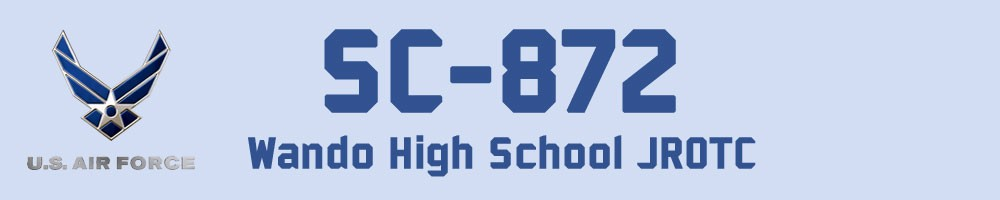 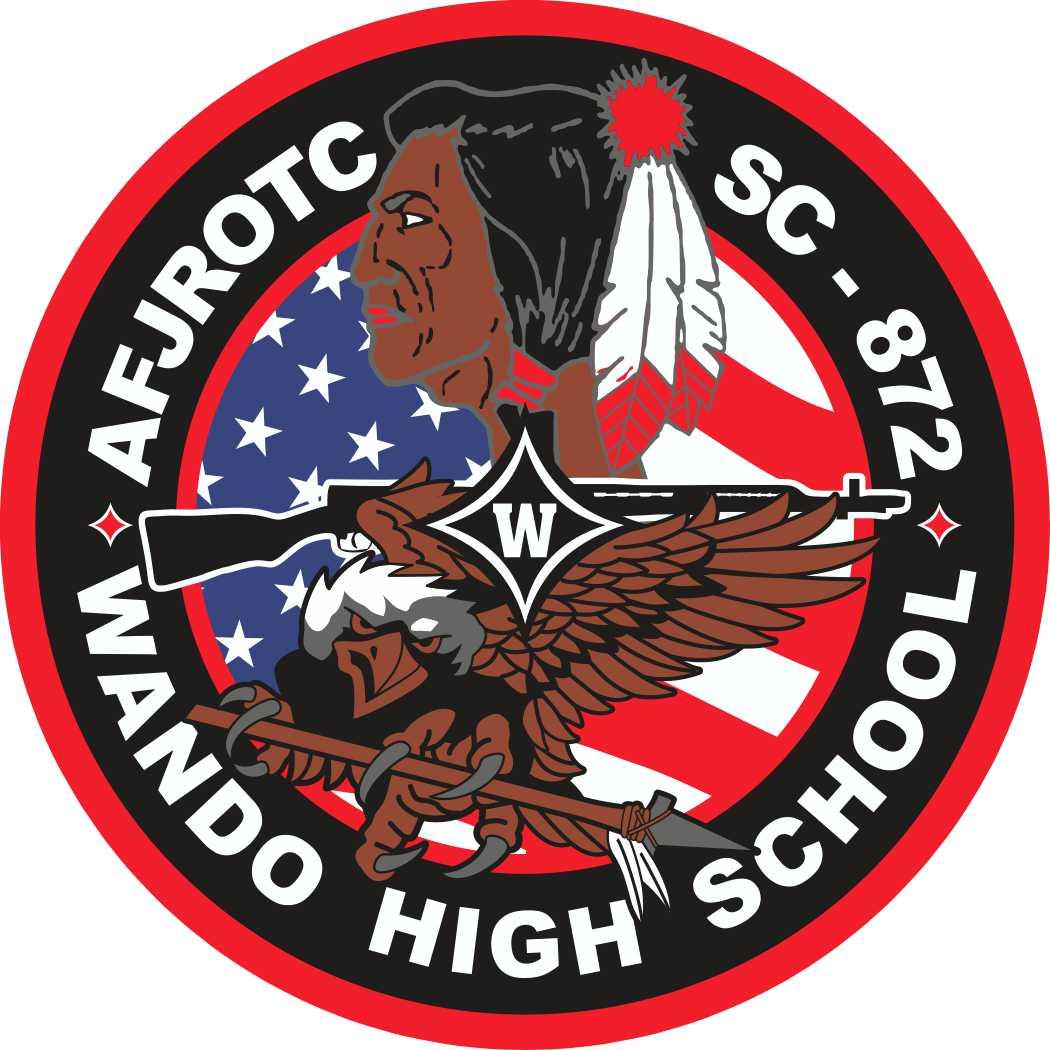 2022-2023TABLE OF CONTENTSCHAPTER 1: MISSIONS, GOALS, AND OBJECTIVES………………………..PAGE 3CHAPTER 2: CORE VALUES, CADET HONOR CODE, CADET CREED, DISCIPLINE SYSTEM, AND THE HONOR POINT SYSTEM, UNIT GOALS ………….……………………....…………………………………………………..PAGE 4CHAPTER 3: ADMISSION, TRANSFER, DISENROLLMENT, RESPONSIBILITIES AND RESERVE CADETS……………………………………………………………... PAGE 11CHAPTER 4: CONDUCT AND MILITARY COURTESIES…………………....PAGE  13CHAPTER 5:  HOMEWORK/CLASSWORK MAKEUP………………………..PAGE 18CHAPTER 6: CHEATING………………………………………………………...PAGE 19CHAPTER 7: UNIFORM WEAR AND STANDARDS………………………….PAGE 21CHAPTER 8: SALUTING, PLEDGE OF ALLEGIANCE,  AND NATIONAL ANTHEM……………………………………………………………………….....PAGE 50CHAPTER 9: ORGANIZATION OF CADETS…………………………………..PAGE 52CHAPTER 10: CO-CURRICULAR ACTIVITIES……………………………….PAGE 66CHAPTER 11: INSTRUCTOR/CADET OFFICES AND STAFF MEETING PROCEDURES………………………………………………PAGE 68CHAPTER 12: PROMOTION OF CADETS……………………………………..PAGE 69CHAPTER 13: AWARDS AND DECORATIONS……………………………….PAGE 72CHAPTER 14: INDIVIDUAL AND FLIGHT AWARDS………………………..PAGE 94CHAPTER 15: CERTIFICATES OF COMPLETION AND TRAINING………..PAGE 95 CHAPTER ONEMISSION, GOALS, AND OBJECTIVES OF THE AFJROTC PROGRAMThe mission of the Air Force Junior ROTC program is to develop citizens of character dedicated to serving their nation and community.The goal of the program is to instill the value of citizenship, service to the United States, personal responsibility, and a sense of accomplishment in high school.The objectives of AFJROTC are to educate and train high school cadets in citizenship, promote community service, instill responsibility, character, and self-discipline, and provide instruction in air, space, and cyberspace fundamentals.With these objectives, the cadets will develop:An appreciation of the essential elements and requirements for national securityRespect for and an understanding of the need for constituted authority in a democratic societyPatriotism and an understanding of their obligation to contribute to national securityHabits of orderliness and precisionA high degree of personal honor, self-reliance, and leadershipBroad-based knowledge of the aerospace age and fundamental aerospace doctrineBasic military skillsKnowledge of and appreciation for the traditions of the United States Air ForceAn interest in completing high school and pursuing higher education goals or skillsAn understanding of the Air Force and military as a possible career pathCHAPTER TWOCORE VALUES, CADET HONOR CODE, CADET CREED, AND THE DISCIPLINE SYSTEMWhoever you are and wherever you go you will find that you will live your life with someone, by some type of code, and follow some basic or core values. The AFJROTC Core Values and Honor Code that cadets are asked to live by are much more than minimum standards. They remind us what it takes to complete the JROTC mission. They inspire us to do our very best at all times. They are there for all cadets to read, understand, live by, and cherish.CORE VALUESIntegrity FirstService Before SelfExcellence in All We DoMore detailed information on each of the core values is located in each classroom and listed in the JROTC hallway. CADET HONOR CODEI will not lie, cheat, or steal Nor tolerate those who do!CADET CREEDI am an Air Force Junior ROTC Cadet. I am connected and faithful to every Corps of Cadets who served their community and nation with patriotism.I earn respect when I uphold the Core Values of Integrity First, Service Before Self, and Excellence in All We Do.I will always conduct myself to bring credit to my family, school, Corps of Cadets, community, and to myself.My character defines me. I will not lie, cheat, or steal.I am accountable for my actions and deeds. I will hold others accountable for their actions as well.I will honor those I serve with, those who have gone before me, and those who will come after me.I am a Patriot, a Leader, and a Wingman devoted to those I follow, serve and lead.I am an Air Force Junior ROTC Cadet.DISCIPLINE SYSTEM341 ProcessCadet Commanders (reporting officers) of any rank may issue a 341 to other cadets. To issue a 341, the cadet commander must fill out the 341 Google form and the 341 Google Sheets log located in the Disciplinary System Portal.The Disciplinary System Portal is a document that holds all information and resources necessary to properly issue 341s, rewards, and consequences. The document can be found in the ROTC hallway, flight/job/team binders, and https://www.wandoafjrotc.com/cadet-files. The nature of the discrepancy or experienced behavior will dictate the type of 341 to be issued. It will be an excellence 341 or a discrepancy 341. The situation will also dictate the consequence.  If the reporting officer believes a reason that is not on the 341 reasons list is deserving of a 341, they must consult an Instructor or the Discipline Commander for approval.The offending cadet must be notified of this 341. If the offending cadet disagrees that the 341 is appropriate, they may fill out a 341 Deny Google Form which will be sent out to the offending cadet’s email or can be found in the ROTC hallway.The 341 Deny form requests to meet with the Discipline Commander, the person who issued them the 341, and possibly an instructor. At the meeting, the cadet who denies the 341 will defend and explain why they think a 341 should not be issued to them. If the board agrees, the 341 will be discarded. If they are found guilty, the 341 will proceed to be issued.All 341s are restarted every semester.Excellence 341sExcellence 341s are used to reward a cadet that goes beyond the core values regularly. They are filled out the same way as a discrepancy 341, and cadets will also receive a reward following their excellence 341.Excellence 341s results in adding five points to the point system. List of Excellence ExamplesWork continuously completed with effort and turned in on time Always responsible and showing integrityStepping up to help out without being askedNever leaving anyone behind or left outBeing successful in a big roleStanding out in an activity or eventAll additional signs of excellence in cadets must be brought to the Discipline Commander for approval.List of Excellence RewardsClass/squadron recognitionExtra points on uniformUniform passFree pastry/drink ticket for Special Blend Café Current event pass (For one or whole week)All additional excellence rewards must be brought to the Discipline Commander for approval.Online 341s:For the online documentation of the 341s, we use a google form application that logs discrepancies and excellence reports into an Excel spreadsheet to await processing by the Discipline Commander.In creating a report, you are required to input the information on the reported cadet(s) and list your name in the report.Define what the report is:Is it an Excellence or a Discrepancy report?Report the Date and Time when the reporting event occurred.Detail the event specifics and what the planned action is to correct the behavior.Lastly, they are to mark whether the report is for a Verbal Warning, Written Warning, or if it is not Discrepancy.QR codes are in the classrooms and staff office for the reporting officer to scan. A form will come up for the reporting officer to fill out.Who can issue a 341?Cadet commanders of any rank may issue a 341 to other cadets, no matter the said cadet's rank in the corps.A commander over the cadet has the first say in disciplining a cadet. This means that a Discipline Commander should not walk in on a team or job meeting and write up cadets but instead let the commander write their cadets up.What is the Point System and how does it work? This system is a record for all cadets within the corps organized by flight to keep track of their disciplinary actions. This is accessed on a Google Sheets system log located in the Discipline folder and the Disciplinary System Portal.In this, each cadet starts with fifty points. The points for each cadet restart each new semester. Each disciplinary 341 received subtracts five points from the current number a cadet has. While any excellence 341 received adds five points to a cadet's number. Instructors, Staff, Flight Squadron, and Flight Commanders will have access to view the point count but will not be able to edit that information.What if a Cadet gets a discrepancy after receiving an Excellence or vice versa? Ex. “Cadet A” has 65 points and receives a discrepancy deduction. If this happens, “Cadet A” would be set back to 50 points and will need to work back their excellencies.Ex. “Cadet B” has 35 points and receives excellence. If this happens, “Cadet B” would be granted +5 points.How is it categorized?The Point System is divided into five categories: The General Corps, The Seniors, Squadron Commanders, Group Staff, and the Excellencies.Individual categories take account of all possible scenarios and each group of cadets, splitting the violations between three cadet disciplinary effect categories and one excellence category.What does it involve?The Point System involves discrepancies, the punishments for those discrepancies, a tier list for every set of points, an example list of some possible incentives within the unit, along with preset rewards for those incentives.Point System ChartThe Point System Chart is to show the consequences and rewards in a tiered chart to create a better environment for not only the cadets in the unit, but for those just joining or thinking about joining. A positive look at the program makes for a better chance for a positive view of it from the outside perspective.List of DiscrepanciesFighting/Horse Play = They will both get the same punishment, notify parentCursing at Individuals = -5 pointsCursing in Any Uniform/Special Occasions = -10 pointsRemoving Uniform/ Parts of Uniform without warning = Talk with Major,  2-day detention, notify parentNot wearing the uniform (check with parents/ unless previously specified) = -10 points, notify parentStealing = -20 points, talk with Major, Group staff member & Discipline representativeNot showing up for detention. = -20 points, another 341 will be issued,  notify parentMissing uniform piece = -5 points each (max 10), talk with a disciplinary representative, and if the issue keeps then a talk with the Major will occurDisrespect = -5 pointsNot attending traffic intentionally = -5 pointsSleeping in class = talk to discipline or instructorPhone in class without permission = The phone is taken away 1st time, 2nd-time parent contact, the 3rd-time  a talk with discipline, 4th-time a talk with Major Hair out of regulation = 2 warnings, 3rd-time parent contact, and Major/Discipline cuts your hair Not having PT clothes for two weeks = Talk with Major or disciplineFailing to turn in orders (weekly reports) = Automatically write up for 1st offense, 2nd offense talk to discipline, 3rd offense a talk with MajorBeing in the staff office after school and not working (only people with positions are allowed in) = Verbal warning if 1st offense, if 2nd offense then deducts points as normal. Further offenses will be treated the same as the 2ndTaking things from instructors without permissionIDs not worn properly = -5 pointsDon’t discuss politics or religion unless wishing happy holidays = Discussion with disciplineCheating = -10 points and talking with discipline.Removing someone’s name off of signup without the person's permission. (No choice community service event with no hours or 2-day detention.) = -10 pointsCommunity serviceInterviewsEventsUniform Turn-in Staff Office Violations: Being in the staff office when you are supposed to be working but are notLeaving the staff office a messBeing in the staff office without permission (underclassmen)All will be punished with 341s and -10 points on the point systemUNIT GOALS Cadet Impact Goals: All cadets in the corps should obtain a uniform grade of 75% or higher.All cadet’s average grades for the year should be 80 or higher. 60% of ALL Cadets will pass the unit's PT test. 85% of males will pass the female 1.5 miles run time. 85% of females will pass the sit-up portion. 70% of males will pass the push-up portion.Create a lasting mentorship program by having pre-planned meetings with at least 50% of the freshman class.School Impact: Partner with Student Council to assist with at least one major school event.Visit local middle schools safely at least once, if allowed.Perform grounds clean-up at least 4 times this year.Renovate the memorial for Wando HS fallen veterans that are Wando alumni behind the school.Community ImpactComplete at least 2000 hours of community service Send cadets to local, new JROTC units at least twice to assist them in setting up their unit in any way they need.Organize a unique community service event based entirely upon cadet input.CHAPTER THREEADMISSION, TRANSFER, DISENROLLMENT, AND RESPONSIBILITIESAdmissionTo be eligible for membership in the AFJROTC program, a student must be:Enrolled in and attending a regular course of instruction at Wando High SchoolPhysically fit to participate in AFJROTC training. Cadets are considered physically fit if they are qualified for the regular Wando High School physical education programUnited States citizens, international students, or aliens seeking permanent residenceTransferTransfer of students from other AFJROTC units may be permitted with credit given for the training already received. No guarantees can be made, however, with respect to a student's retaining temporary or permanent rank made in another unit prior to transferring to SC-872. Temporary rank and cadet jobs are tied together at SC-872, as are permanent rank and cadet's year in AFJROTC.DisenrollmentA cadet may be disenrolled for any of the following reasons:Failure to maintain acceptable course standards (haircut, grooming, proper uniform wear, etc.)Inaptitude, indifference to training or disciplinary reasons involving undesirable traits of characterFailure to remain enrolled in schoolIndividual requests for release, consistent with current Wando High School drop/add policyAFJROTC at Wando is considered a year-long course for ground school and AS4, but a cadet choosing to drop the course will receive a failing grade and be denied credit unless the drop is made during the 10-day schedule change period provided at the beginning of the first semester. ASl-AS3 is broken up into two-semester courses so that, should any cadets decide that JROTC is not for them, they may drop the course during the first five days of the semester or they may drop JROTC at the end of the first semester and still receive credit. (Upon completing the AS 1 course, cadets receive credit for Physical Education and another credit for Freshman Focus and Health)ResponsibilitiesEach cadet will agree to abide by the rules and regulations of the Aerospace Science Department and to accept responsibility for the proper care and maintenance of his or her uniform, textbooks, and other equipment. Failure to do so will create financial obligations, which will prevent later registration, graduation, or transfer of credit.Reserve Cadets A reserve cadet is normally a cadet who cannot enroll in AFJROTC courses within the school and is in the AFJROTC program for the sole purpose of participating in co-curricular activities. To qualify as a reserve cadet, a student must meet one of the following criteria, with SASI concurrence: The student has completed the entire AFJROTC Academic program at the school and cannot continue without duplicating curriculum coursesThe student is currently enrolled in a 4x4 scheduled unit, has completed an AFJROTC course during Term 1 (First Semester), but is not participating Term 2 (Second Semester) The student is in a traditional scheduled school, but cannot participate in the AFJROTC academic program for that particular year due to only duplicated courses being offeredA student must have been a cadet for at least one academic year ( Academic term for 4x4) prior to being considered a reserve cadetReserve cadets may participate in all AFJROTC activities (Community service, drill team, honor guard, etc.). Time in reserve status does not count towards the Certificate of Completion, nor towards minimum unit enrollment or unit funding. Reserve Cadets may retain their uniform items CHAPTER FOURCONDUCT AND MILITARY COURTESYGeneralCadets are expected to observe correct military conduct at all times. Such behavior will reflect credit upon themselves, their parents, the Cadet Corps, Wando High School, and the United States Air Force.Classroom ProceduresCadets will enter the classroom and stand at parade rest next to their desks. At the beginning of the class, the Flight Sergeant will call the flight to attention and command "Element Leaders Report". Each element leader, beginning with the first, will report to the Flight Sergeant the name of any cadet who is absent by saluting and stating, "Sir/Ma'am 1st, 2nd, 3rd, or 4th element, all cadets present" (if all cadets are present, but not in the room at this time, the response will include "and accounted for"). The Flight Sergeant will return the salute after each element leader has finished the report. When all element leaders have reported, the Flight Sergeant will report to the Flight Commander, who will then record the attendance using the flight's Google Form. If the Flight Commander is absent, the Flight Sergeant will replace him/her, and the Flight Guide will take the Flight Sergeant's place. If any element leader is absent, the next cadet will take his/her place.Attendance Google Form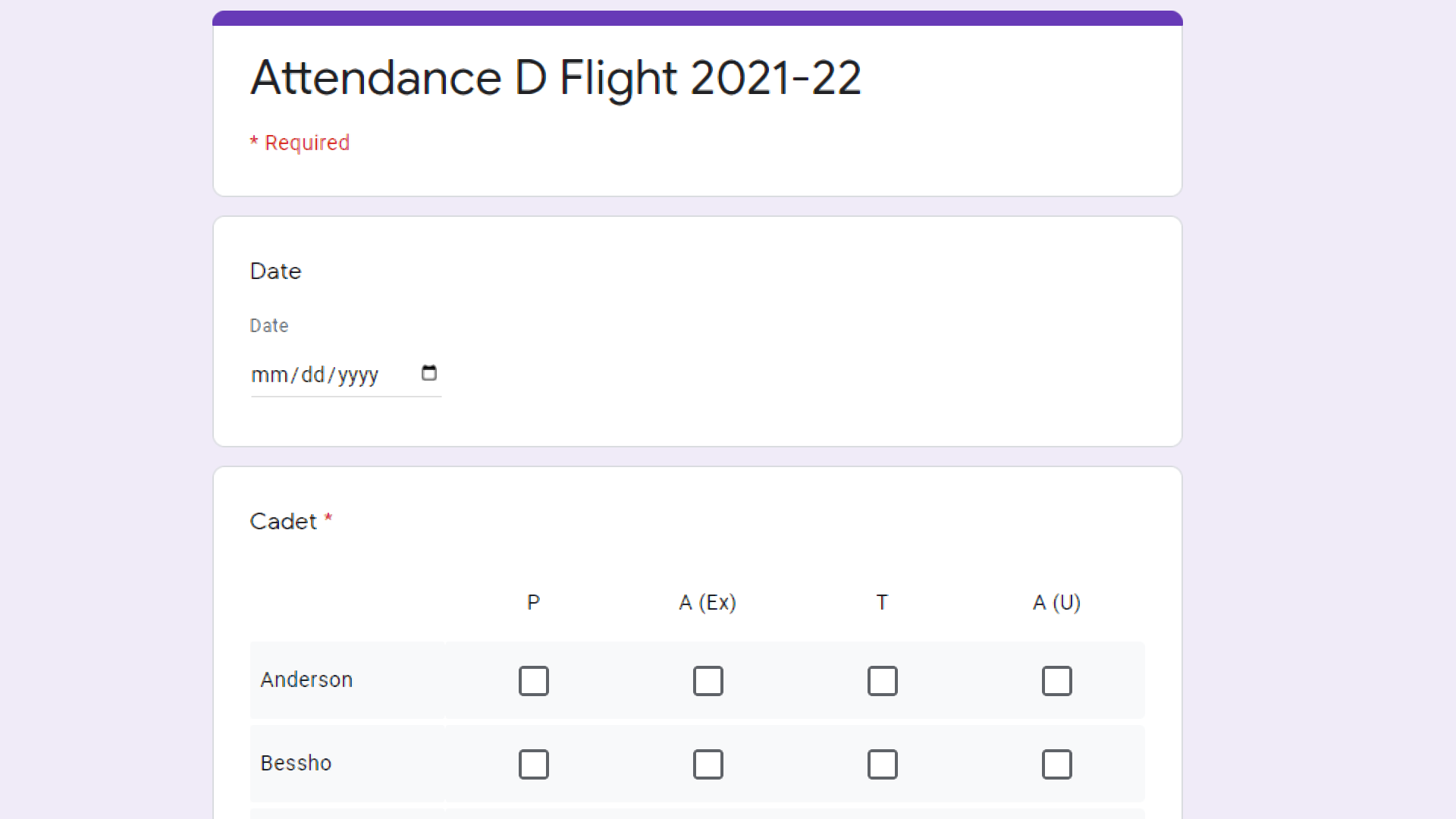 All cadets in Unit SC-872 will memorize the Cadet Creed. AS1 cadets will be tested on their memorization of the pledge.Classroom instruction will not begin until all cadets are standing at attention next to their chairs. After the Flight Commander has received the report he/she will give the command "Seats at ease."Classroom ConductAll Cadets will be expected to follow the following rules while in the AFJROTC classroom:Remove JROTC headgear before coming indoors and do not place it back on your head until after you are outdoors only on uniform daysComply with the instructions given to you by the cadet in charge when the instructor is not present.Bring to class the materials to be used for that class. You are required to bring AFJROTC books, pens, pencils, and paperBe attentive when someone else is speakingTurn in all homework, project assignments, and current events on timeDo not sleep in class. If you cannot stay awake, move to the side or the rear of the classroom and stand upLet the instructor or cadets in charge know if you are illWhile in uniform cadets will not engage in Public Displays of Affection (PDA) toward other studentsDo not leave your seat anytime during class without raising your hand to ask permission to do soLearn To Think Before Speaking: Try to do things yourself rather than asking questions that are not necessary. For example, in the classroom, questions such as “What is the date?” or “What time is this class over?” are not appropriate simply because the answers to these questions are already posted in the classroom for cadet use. Try to rely on your own abilities first, instead of automatically asking the instructor for the answerMilitary CourtesyThe practice of saying YES Sir/Ma'am or NO Sir/Ma'am to instructors and cadet officers of higher rank is always observed in the cadet program. Such responses reflect long-established military courtesies, which will soon become a habit even though you may find them difficult at first. When conversing with another cadet of the same rank or lower, refer to them as “Cadet (last name).” The instructors intend to enforce strict military courtesy throughout the course of instruction, during both classroom and drill pad instruction periods. Also, cadets, when passing officers, will give the greeting of the day. Example: "Good morning Sir/Ma'am."Sexual Harassment/BullyingAny form of sexual harassment or bullying will not be tolerated; cadets who feel they are a victim of harassment or bullying should report the incident to a JROTC instructor or school administrator.HazingHazing (i.e. any type of physical or mental abuse/punishment or demeaning tasks) of cadets is strictly prohibited. Cadets who feel they are the victim of hazing should report the incident to a JROTC instructor.Current EventsCurrent Events are summaries of activities that are shown in the news. Cadets will find recent articles on events relevant to them on the internet, in newspapers, or on TV and write a five-sentence minimum summary of the event. At the top of the page, the location of where the article was found and if it is local, state, national or international as well as the date that the article was published should be displayed. Beneath that, the title of the article will be written, followed by the summary. After the summary, the cadet will explain how the article is relevant to him/her. (See the following page for example)One current event will be submitted on Mondays, Tuesdays, Wednesdays, and Thursdays. The Flight                                                                                                                                                                                                                                                                                                                                                                                                                                                                                                                                                                                                                                                                                                                                                                                                                                                                                                                                                                                                                        Commander will have each cadet move to the front of the room to present their daily current event. The cadet will stand at PARADE REST and give a brief summary of the event to the class. Once completed, the cadet will move back to ATTENTION and ask if there are any questions. After answering any questions, the cadet will return to their deskCurrent Events will be turned into Canvas. All four of the current events must be turned in online and they must be in the correct format shown in the example below.There are individual assignments for each current event on Canvas which includes, local, state, national, and international. Current events are due before class the day they are due. EX: If a cadet needs to turn in a local current event, they will turn it in on Monday before their class. State current events are due on Tuesday, National on Wednesday, and International on Thursday before class.EXAMPLEName: James TaylorDate: 21 May 2021Source: Live5News.com (Note: Include the link if you used an online source.)Location: Local, State, National, or InternationalSchool Calendars Debated (TITLE)(ARTICLE) School and business leaders held a meeting to look at having all the schools in SC start school on the same date each year. This would allow a consistent schedule for the entire state and ensure all required hours are met. Horry County business leaders are pushing for a later date near the end of August. They say that they lose millions of dollars each year because students have to start school in early August and do not stay on vacation longer. With a later start date, the state could retain thousands of dollars to use to repair and renovate older schools. (SUMMARY OF EVENT)This is significant to me because I like starting school in early August so we can get out of school in late May or early June and don’t have to melt in the hot classrooms in June or July. (WHY THIS IS SIGNIFICANT OR RELEVANT TO ME)Notes: Electronic current events will be turned in via Canvas and will be graded as follows: 25points for each current event for a total grade of 100 for the week. Current events will be no more than 7 days old and at least 5 sentences long (Thisincludes the article, summarization, and relevance. It will include things such as thelocation (City, State, or Country) of the event and important data that will give a realsense of what happened. The significance has no required length. Mechanics – This is SPELLING and GRAMMAR. (This will count since you can getyour spelling and grammar checked by your computer).CURRENT EVENT RUBRIC  1. Cadets will be required to complete 4 current events each week. The 4 current events will be from a Local, State, National, and International current event topic. Cadets will be asked to present their current events during class time either in person or via video input. As citizens, it is imperative that we stay informed on what is going on in our city, state, country, and world. 2. Prior to class each day, the Cadet will: a. Read a newspaper/internet article, watch a news program or TV news program i.e. 20/20 or Live 5 News dealing with a significant Local, State, National, and International event. NOTE…articles on celebrities, sports, and weather are not allowed. b. WRITE a summary of the news article according to the format provided and upload it online. c. Be prepared to discuss the article summary in class and why it’s relevant to you as a citizen. If you do not have a prepared current event turned in PRIOR to class, points may be deducted from your participation grade as well as an automatic loss of the 25 points for that day’s current event.  NOTE…If you are absent during the week you are still required to turn in 4 articles for that week upon your return unless approved otherwise by your instructor. 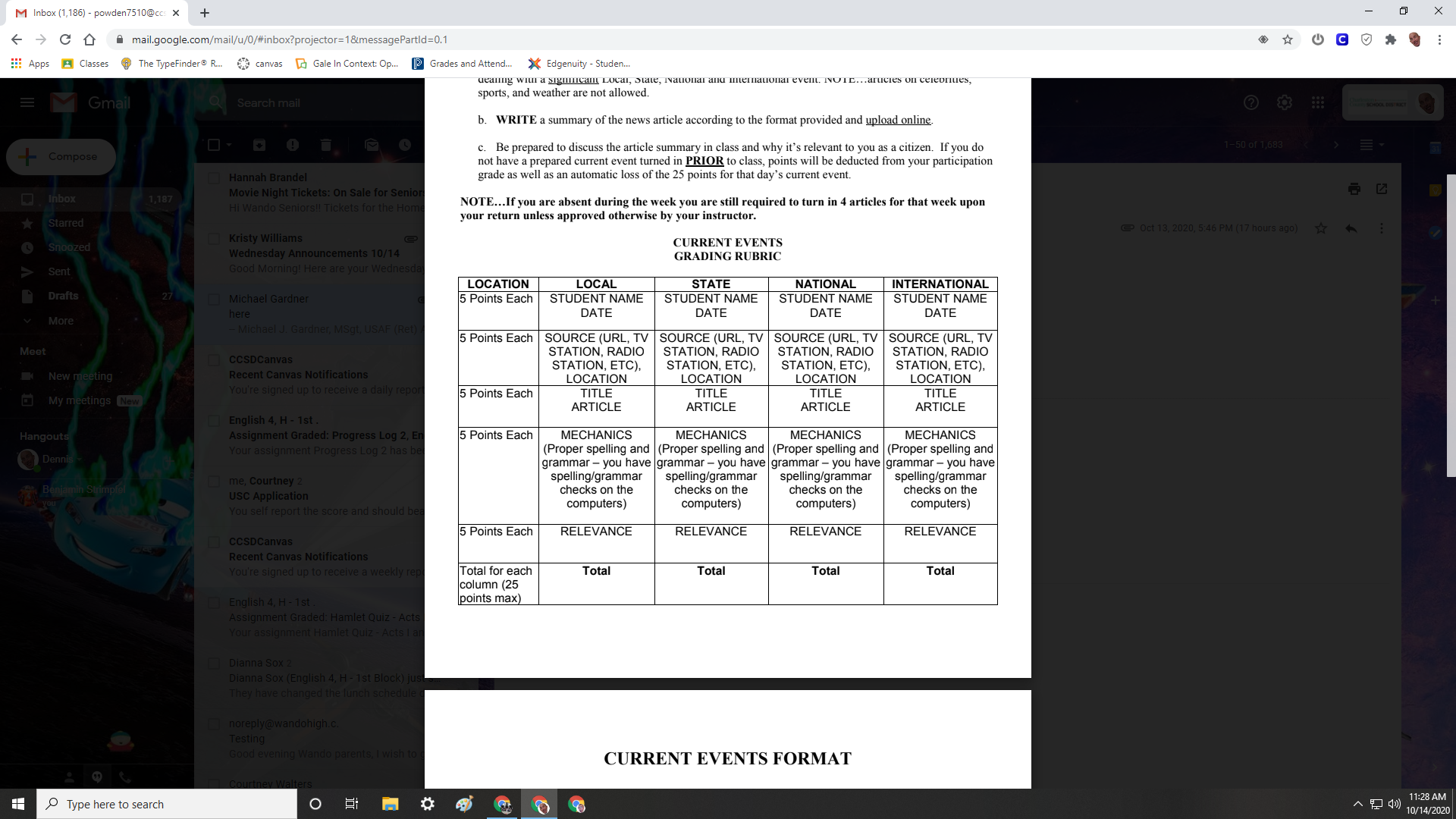 CHAPTER FIVEHOMEWORK/CLASSWORK MAKEUPHomework/classwork makeup is the sole responsibility of the cadet (If you have been absent, you are expected to ask your Flight Commander, when he/she is in the classroom for their next teaching day after you return, and at the beginning of the class, if there is anything that needs to be made up for the class). If you do not ask, and a quiz, test, inspection, etc., was given on the day(s) you were absent, you can expect to receive a zero for that grade. You will normally make up the work (for the applicable instructor) within five class days for each day of absence. The idea is to make up work as quickly as is reasonably possible after an absence, not to delay it indefinitely. Delaying gives the absent student an opportunity to view another student's work, which would give him or her an unfair advantage. If you are not sure whether something was missed, ask.In the event, you are absent two or more days, discuss with your Flight Commander when you can reasonably be ready to take quizzes, etc. Do not ignore the subject; if you do, you will receive zeros for the missed work and, if present, be required to take quizzes on the assigned test day along with the rest of your peers.If you are absent on uniform inspection day, you must make up the first day back in ROTC class. If you do not wear the uniform at the appropriate time you will receive zero for the uniform grade for the week or weeks missed. The Uniform day is normally Tuesday. Cadets must wear the uniform at least one day every week unless told otherwise. The statement "I did not know what uniform to wear" or "My uniform was in the dry cleaners" or other such statements will not be honored. It is the cadet's responsibility to know what uniform combination is to be worn for each inspection day. Cadets may call a friend, flight commander, or instructor to ask what the uniform requirements are. The uniform will always be briefed or posted in all classrooms well in advance of the day you have to wear it, it will also be posted on our Group Remind text message, our Facebook page (Wando High School AFJROTC SC-872 Unit Official Group). Prolonged absences and missed uniform makeups will be dealt with on a case-by-case basis. On Make-up days authorized by the instructors, Cadets may wear the uniform in order to make up a missing uniform grade. If a cadet has an appointment or reason to leave later in the day while wearing the uniform, they are obligated to stop by JROTC before they leave in order to receive a uniform grade.CHAPTER SIXCHEATINGCheating is taking unfair advantage of a situation or of fellow classmates in order to obtain higher grades, better scholarship opportunities, cadet-of-the-quarter or flight-of-the-semester consideration, an academic or leadership award, a better grade point average, or some other tangible gain. Cheating is usually, but not always, accomplished by using or copying from another person's work, or purposely not following instructions, and often takes the form of some last-moment action that is done without thinking.Recognizing a tendency among humans to do such things on occasion, it is, therefore, possible to avoid cheating when the opportunity arises by making a conscious advance decision to avoid it. There are many, many ways to cheat. We will consider cheating from the point of view of whether an improper gain has been made by an individual, not by considering the means by which the gain might have been made. With that in mind, a cadet should not take unfair advantage of a situation should it arise.CHEATING IS NOT PERMITTED IN AFJROTC AT WANDO HIGH SCHOOL. It is important that each cadet understands this basic requirement and makes every effort to follow it. Cadets who cheat and who are caught identify themselves as people not worthy of holding cadet rank, being promoted, or receiving recommendations, scholarships, awards, or other special recognition in the future. Anyone who would accept such honors with full knowledge that they did not earn them, but instead acted unfairly and improperly to gain such honors, is guilty of cheating. That person has also completely failed to achieve the aims, goals, and objectives of the AFJROTC course of instruction. Such individuals are living a lie and will not be trusted in the future; they cannot be, because they have called attention to themselves as people who will stoop to any level necessary to bring gain to themselves, at the expense of anyone with whom they compete and who might be in their way. Such people have demonstrated that they have no regard for their fellow classmates in the past; it will therefore be unlikely that they will receive much regard from their fellow classmates in the future.Cadets who cheat and are not caught likely hurt themselves more than those who are caught.Individuals who either passively (but knowingly) allow others to copy their work are just as guilty of cheating as the active cheater is. They are willing participants and have endorsed an act of dishonesty. They will be dealt with exactly the same as the active cheater.While individual instances of cheating will be dealt with on an individual basis, these guidelines are intended to inform, in advance, all cadets of the seriousness with which such activities are viewed by Wando JROTC instructors. We have a good corps; let's keep it that way. If we change it, let's improve it, not destroy it.We can take a lesson from all the service academies whose young men and women adhere to a far stricter honor code. It is, "I will not lie, cheat, or steal- nor tolerate those who do." Though this is a seemingly tough code to live by, it's not so tough in reality when you consider that by putting on the uniform you are putting on the public trust as well. Although, as a junior ROTC cadet you are not committed to the Air Force, you are still expected to try to bring honor to yourself and your school. The best way to do that is to guard your integrity as the most precious asset you have. Do not lie, cheat, or steal or allow anyone else to, and you will always have the trust you'll need to succeed. The honor code is mandatory at the service academies as well as here at Wando High School. We need to remember that the subjects of integrity and honor are very important everywhere.Cadets who find these guidelines offensive or who believe them to be impossible to follow should talk with an AFJROTC instructor immediately about leaving the corps.                                                            CHAPTER SEVENUNIFORM WEAR AND STANDARDSBecause you wear the official uniform of the United States Air Force, any objectionable behavior in public can create an unfavorable reaction toward the AFJROTC program and the Air Force. Conversely, proper conduct, actions, and attitudes will create and sustain a favorable public reaction, which will enhance the image of the cadet corps. Therefore, as an AFJROTC cadet, you must constantly strive to present a neat, clean, and well­- groomed appearance.MALE CADETSMen's hair must have a tapered appearance on both sides and the back of the head, both with and without headgear. A tapered appearance is one that when viewed from any angle outlines the member's hair so that it conforms to the shape of the head, curving inward to the natural termination point without eccentric directional flow, twists, or spiking. A block cut is permitted with a tapered appearance. Hair will not exceed 2 ½ inches in bulk, regardless of length, and ¼ inch at the natural termination point; allowing only closely cut or shaved hair on the back of the neck to touch the collar. Hair will not protrude under the front band of headgear. Cleanly shaven heads, and military high-and-tight or flattop cuts are authorized. Prohibited examples (not all-inclusive) are Mohawk, mullet, cornrows, dreadlocks, or etched shapes and/or designs. Airmen may have one (cut, clipped, or shaved) front to back, straight-line part, not slanted or curved, on either side of their head, above the temple. The part will not exceed 4 inches in length or ¼ inch in width. Men are not authorized to have hair extensions. Keep hair clean, neat, and trimmed. It must also not contain large amounts of grooming aids such as greasy creams, oils, and sprays that remain visible in the hair.   Sideburns, if worn, will be straight and even width (not flared), and will not extend below the bottom of the orifice of the ear opening.  Sideburns will end in a clean-shaven horizontal line. Male cadets may have mustaches; however they will be conservative (moderate, being within reasonable limits: not excessive or extreme) and will not extend downward beyond the lip line of the upper lip or extend sideways beyond a vertical line drawn upward from both corners of the mouth. Beards are not authorized unless for medical reasons when authorized by a SASI on the advice of a medical official. SASI will submit a waiver request in WINGS for review by HQ AFJROTC Waiver Review Board.  Cadets will keep all facial hair trimmed not exceeding ¼ inch in length. Individuals granted a shaving waiver will not shave or trim any facial hair in any such manner as to give a sculpted appearance.Men are prohibited from wearing nail polish, earrings, and any cosmetics (blush, eyeliner, mascara, Etc.).FEMALE CADETS Will be clean, well-groomed, present a professional appearance, allow proper wear of headgear, helmet, or chemical mask and conform to safety requirements. Will not contain excessive amounts of grooming aids (e.g. gel, mousse, pomade, or moisturizer), appear lopsided, touch either eyebrow(Exception for bangs and side-swiped hair), or end below an imaginary line across the forehead at the top of the eyebrows that is parallel to the ground. If applied, dyes, tints, bleaches, and frostings must result in natural hair colors. Examples of natural hair colors are brown, blonde, brunette, natural red, black or Gray. All Airmen are authorized to wear hair in a natural color regardless of their natural born hair color. Prohibited hair color examples (not all-inclusive) are burgundy, purple, orange, fluorescent or neon colors. Commanders may temporarily authorize cancer patients to wear approved caps (black/tan) due to a temporary medical condition (i.e., radiation/chemotherapy).No Minimum hair length, to a maximum bulk of 4 inches from the scalp and allows proper wear of headgear. Hair will end above the bottom edge of the collar and will not extend below an invisible line drawn parallel to the ground, both front to back and side to side unless worn in an authorized ponytail or long braid(s). One or two braids or a single ponytail may be worn down the member’s back with bulk not exceeding the width of the head and length not extending below a horizontal line running between the top of each sleeve inseam at the under arm through the shoulder blades. The braid(s) or ponytail cannot be worn over the shoulder or pulled in front of the body. It must go down the member’s back.. When in doubt, assess the correct length of hair with the Airman standing in the position of attention. Exception: While wearing the Physical Training Gear (PTG), long hair will be secured but may have loose ends and may extend below a horizontal line running between the top of each sleeve inseam at the underarm through the shoulder blades.If hair is pulled back and secured behind the head, the radius will not exceed 6 inches from the point where the hair is gathered (i.e., no more than 6 inches to the left and 6 inches to the right, 12 inches total width; and 6 inches protruding from where hair is gathered)  Locs, braids, twists, micro-braids, french braids, dutch braids, and cornrows are authorized. Locs are defined as portions of hair that have been intentionally or unintentionally fused together to form a loc or locs. A braid or twist is two or more portions of interwoven hair. If adding additional hair, it must be a natural-looking color (similar to the individual's hair color) and conservative (moderate, being within reasonable limits; not excessive or extreme). Multiple locs, braids, twists, or cornrows may come together down the back in one or two braids or a single ponytail. Hair must not exceed bulk and must not extend below the bottom of the collar. Headgear must fit properly.Hair accessories. If worn, hair accessories (e.g., fabric scrunchies, hairpins, combs, clips, headbands, elastic bands, barrettes, etc.) must match hair color. Black hair accessories are authorized regardless of hair color. Invisible hair nets are authorized, but the hair must still comply with bulk and appearance standards. Headgear must fit properly. Headbands or fabric scrunchies will not exceed two-inch in width. Ornaments are not authorized (i.e., ribbons, beads, jeweled pins). Hair color, highlights, lowlights, and frosting will not be faddish or extreme and will be natural looking, similar to an individual's hair color ( E.g. Black, Brunette, Blond, Natural Red, and Gray).Mohawks, Mullets, or etched designs are unauthorized.  Nail polish will be a single color that does not detract from the uniform, nor can the nail polish be extreme in color. Some examples of extreme colors include, but are not limited to, purple, gold, blue, black, bright (fire engine) red, and fluorescent colors. Do not apply designs to nails or apply two-tone or multi-tone colors; however, white-tip French manicures are authorized. Fingernails must not exceed ¼ inch in length beyond the tip of the finger and must be clean and well-groomed. Fingernails must not interfere with the performance of assigned duties. Fingernails must not hinder the proper fit of prescribed safety equipment or uniform items.Earrings are authorized in uniform however, they may not exceed any more than 6mm in diameter and must be conservative in color meaning white, diamond, gold, or silver. Earrings may only be worn in the lowest lobe of the ear however, clear spacers are authorized if needed. WEARING AND INSPECTING THE UNIFORMThe reputation of the United States Air Force as a professional military organization is known worldwide. Since the uniform you wear is a symbol of that reputation, each cadet in the JROTC program at Wando High School must wear it properly. The importance of this cannot be over-emphasized, since the uniform, except for the insignia, rank, and patches, is very similar to that worn by active duty Air Force men and women.UNIFORM REQUIREMENTS FOR MALE CADETSThe flight cap will be worn slightly to the wearer's right with vertical creases of the cap in line with the center of the forehead and in a straight line with the nose. The cap extends approximately 1 inch from the eyebrows in the front and the opening of the cap is to the rear.For Males the silver tip end of the belt extends beyond the buckle facing the wearer's left and no blue fabric shows.Your "GIG" line is the line formed by the edge of the shirt, the edge of the belt buckle, and the fly of the trousers. The "GIG" line should always be kept straight. Check it frequently.The shoes will be laced to the top and shined at all times. Corfam shoes are optional personal expense items for AS3-4 Cadets only (cash purchase at a Clothing Sales Store.) However, basic cadets do not wear corfam shoes at Summer Leadership School.The Short Sleeve Blue Shirt is worn with the collar open (Exception: The necktie is optional with the short-sleeve blue shirt with epaulets unless otherwise directed). The necktie will always be worn with the Long sleeve shirt. The shirttail is pulled down into the trouser tightly and tucked at the sides to make it nearly form-fitting. The only creases on the shirt are down the sides of the sleeve. No items will be carried in the shirt pockets. Buttoned pockets and shined shoes mark the cadet who pays attention to detail. A white V-neck T-shirt must always be worn under the blue shirt.The blue Service coat, trousers, Knit jacket/windbreaker, and flight cap must be dry-cleaned. The bottom of the trouser legs will touch the shoes in such a manner as to cause a slight break in the front trouser crease and the back of the trouser legs is approximately ⅞ of an inch longer than in the front. No cuffs are worn on the military uniform trousers. You need not obtain permission to alter the leg length and waist size of the trousers. The rear pocket will not be visible. The zipper tab will be pressed down to permit the fly to be neatly closed. A sunglass case will not be worn on the belt. Hats and gloves are not tucked under epaulets of any uniform at any time. Sunglasses are not "worn" on the body, partly in/out of pockets, or tucked-in belts. Gloves are not tucked under the belts. Observances of these small details are again the mark of a well-groomed cadet.The outside pockets of the Service coat are for decoration only. Nothing should be carried in them. Use the inside pocket for carrying small, flat items. All outside pockets and snaps will be secure at all times. The Service coat may be removed in the classroom, or if you're in a fixed location,  it will be carefully draped over the back of the chair. The necktie will not be removed or loosened even though the Service coat is removed, however it is to not be removed while eating. Before leaving the classroom, the Service coat will be donned and buttoned.Shirts should be laundered after each wearing. Medium starch will keep the shirts neat throughout the day.Service caps (male and female) are worn by Group staff cadets only and are only worn with service dress. These may be purchased at personal expense, and only Group Staff(a personal cash sale) from a USAF Clothing Sales Store. Service caps will be worn with the appropriate standard AFJROTC insignia. Male caps will have a plain bill. Service caps will not be worn at any summer leadership schools. The SASI must check the service cap to ensure it is in good shape before an officer hat insignia can be issued.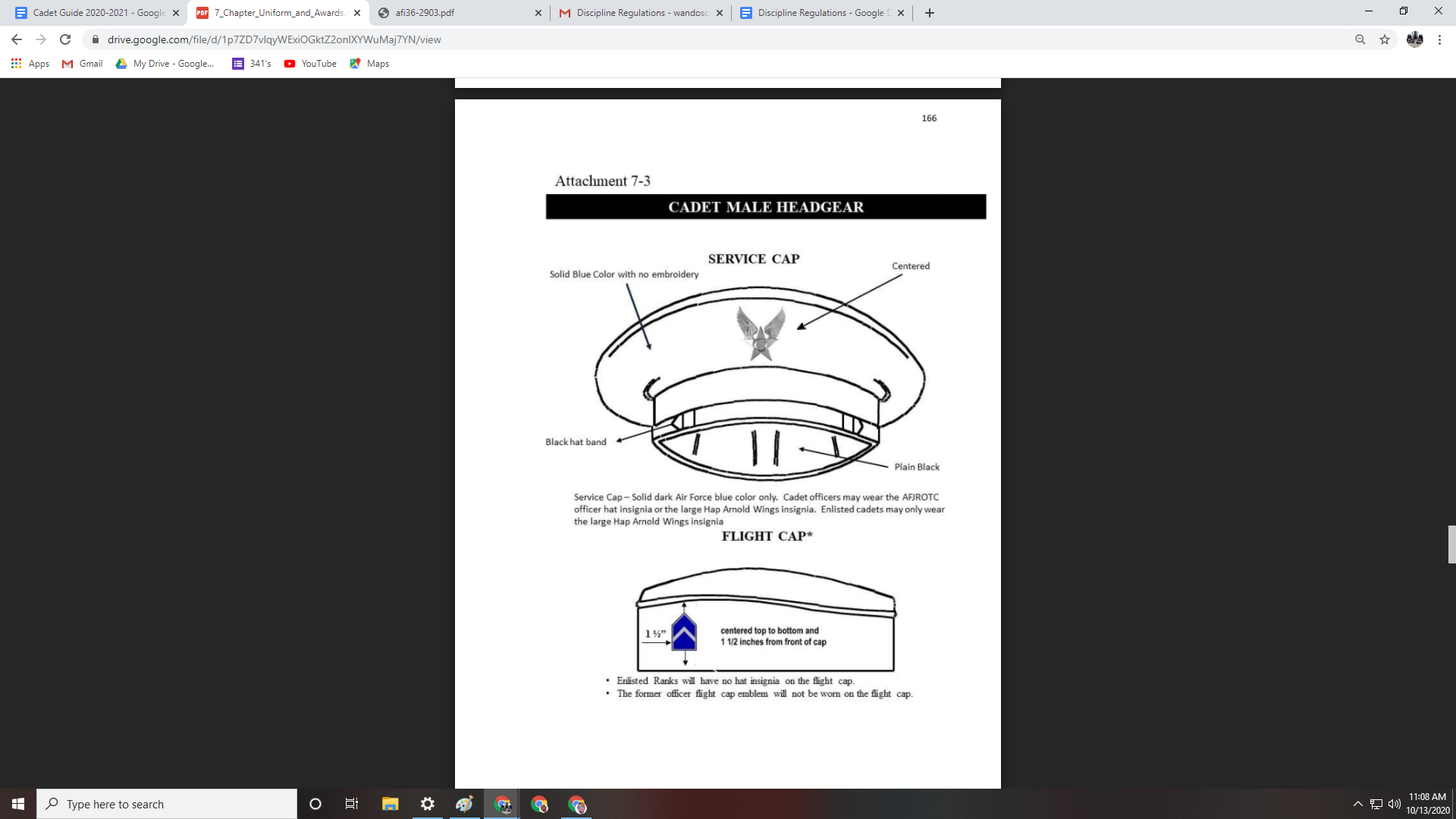 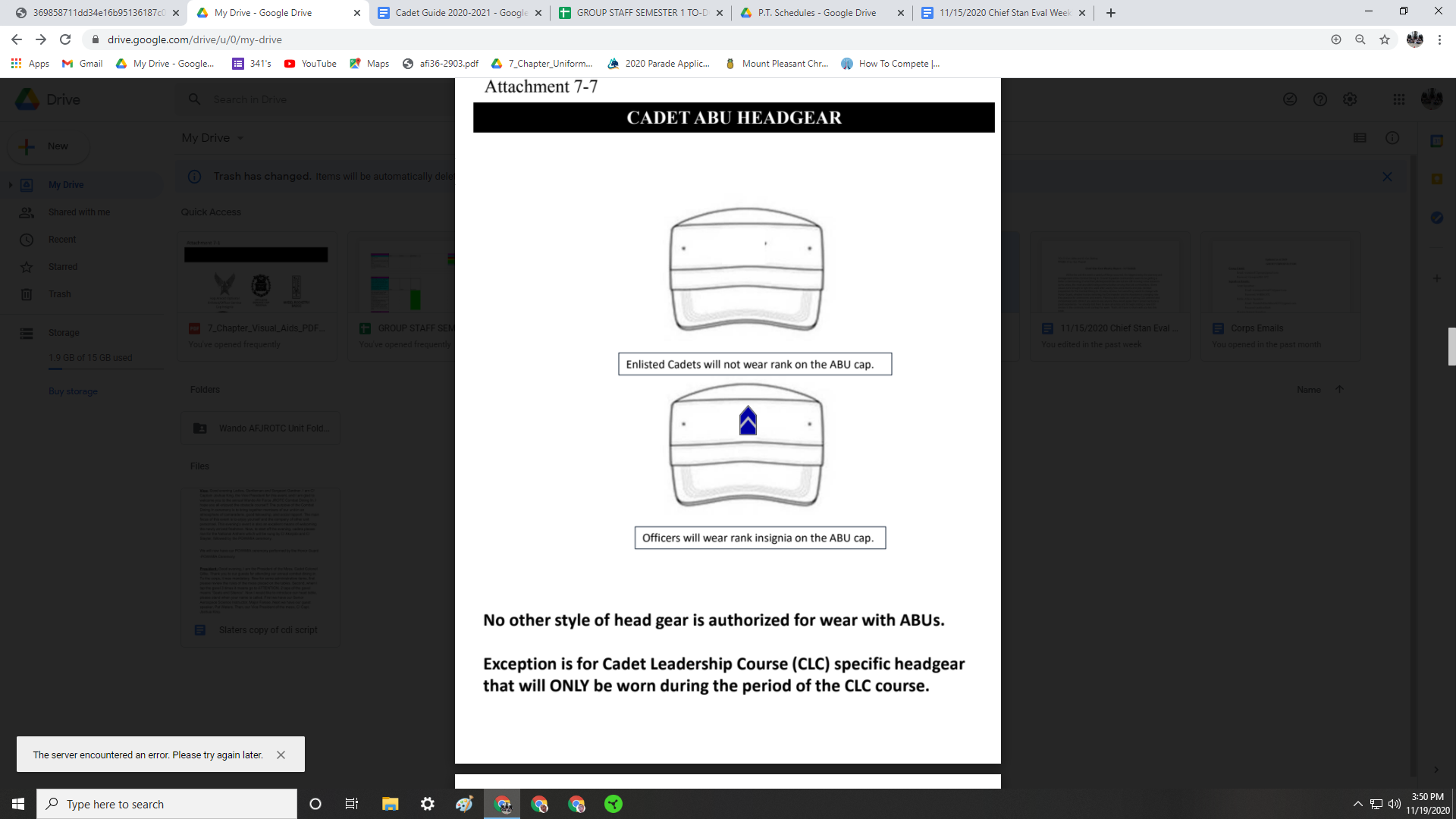 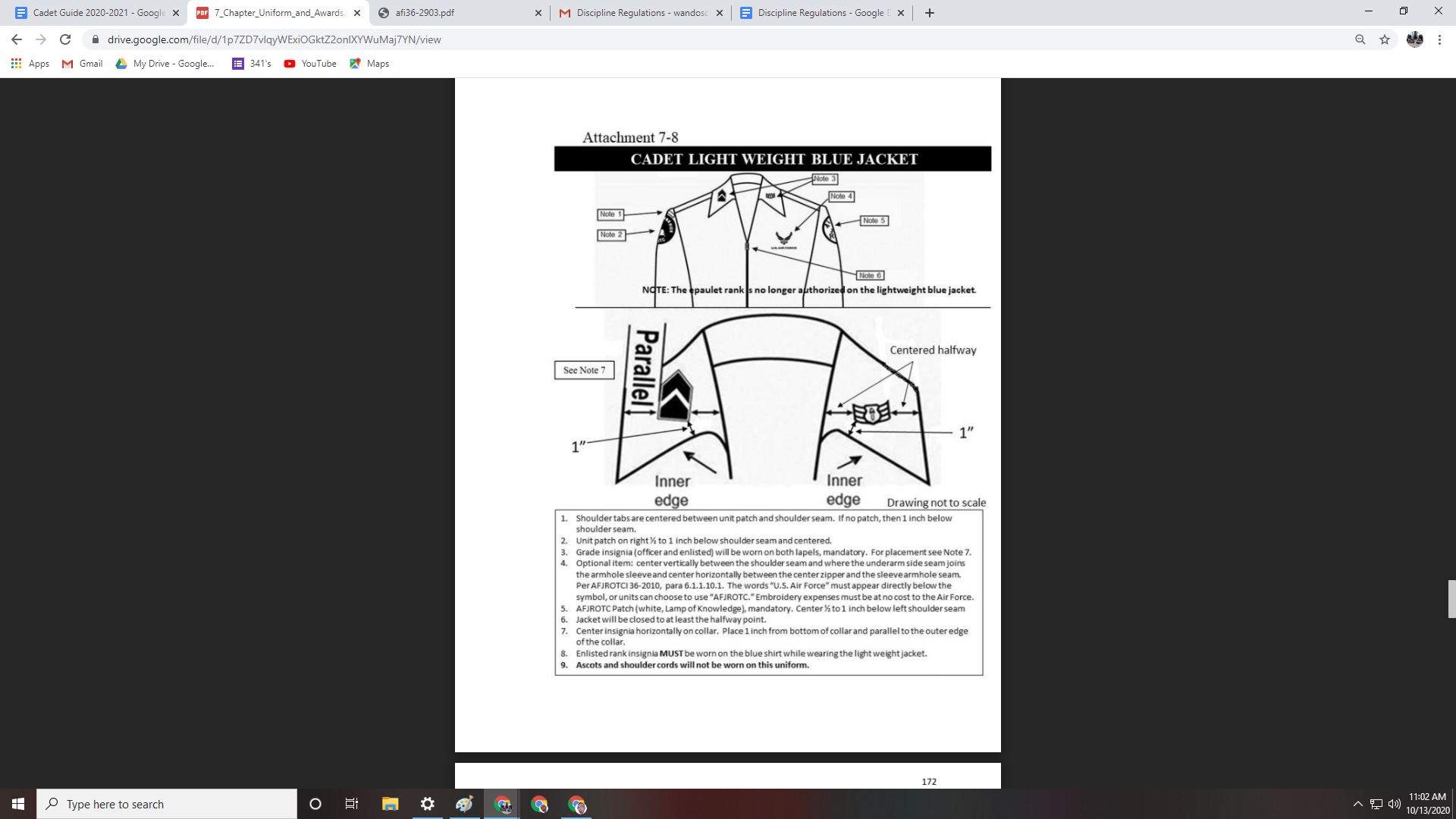 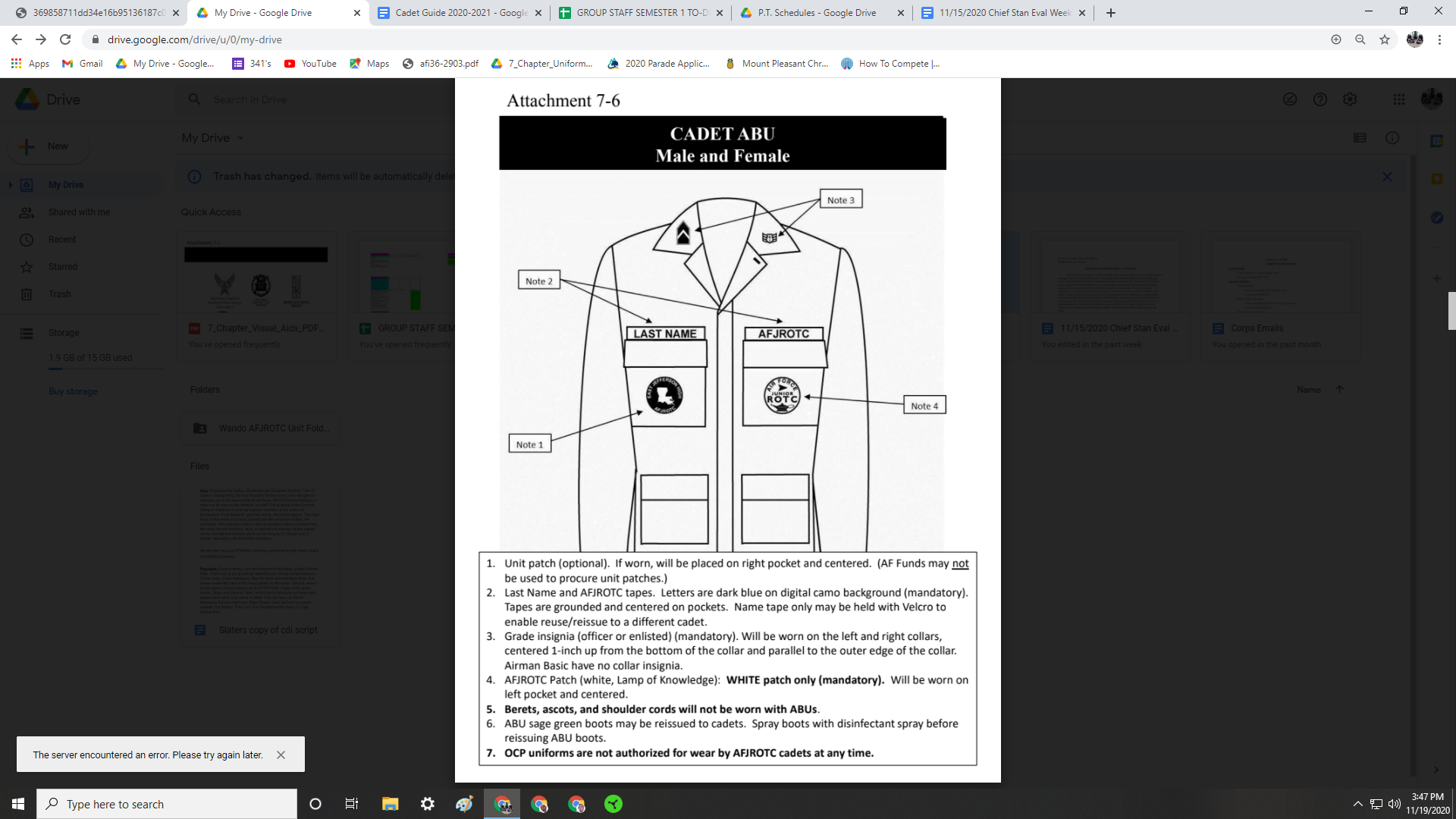 1. Awareness Presentation Team (APT) Badge. Centered 3 inches below the bottom of the silver name tag.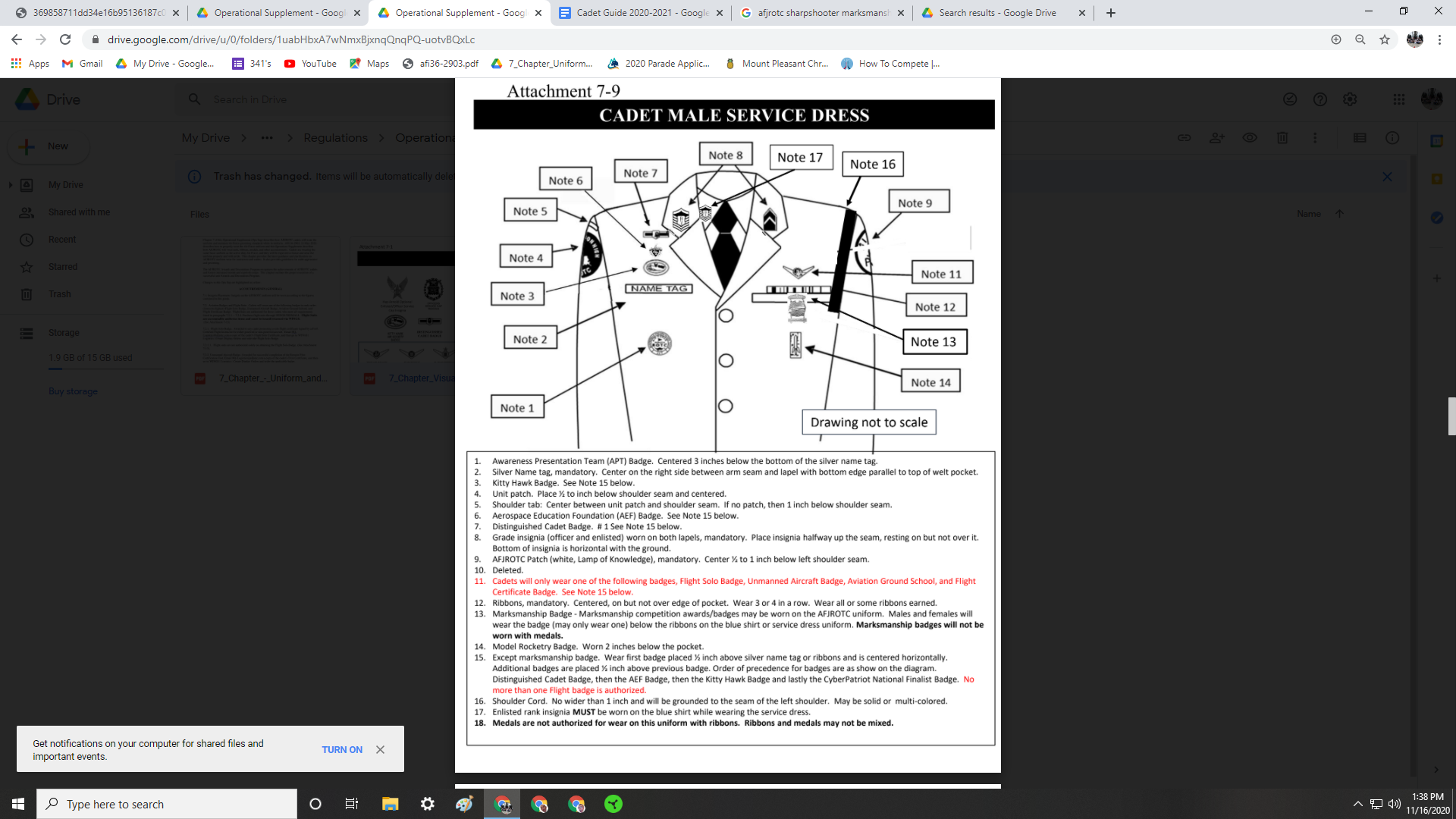 2. Silver Name tag, mandatory. Center on the right side between the arm seam and lapel with the bottom edge parallel to the top of the welt pocket.3. Kitty Hawk Badge. See Note 15 below.4. Unit patch. Place 1⁄2 to an inch below the shoulder seam and center.5. Shoulder tab: Center between the unit patch and shoulder seam. If there is no patch, then 1 inch below the shoulder seam.6. Aerospace Education Foundation (AEF) Badge. See Note 15 below.7. Distinguished Cadet Badge. # 1 See Note 15 below.8. Grade insignia (officer and enlisted) worn on both lapels, mandatory. Place insignia halfway up the seam, resting on but not over it. The bottom of the insignia is horizontal with the ground.9. AFJROTC Patch (white, Lamp of Knowledge), mandatory. Center 1⁄2 to 1 inch below the left shoulder seam.10. Deleted.11. Cadets will only wear one of the following badges, Flight Solo Badge, Unmanned Aircraft Badge, Aviation Ground School, and FlightCertificate Badge. See Note 15 below.12. Ribbons are mandatory. Centered on but not over the edge of the pocket. Wear 3 or 4 in a row. Wear all or some ribbons earned.13. Marksmanship Badge - Marksmanship competition awards/badges may be worn on the AFJROTC uniform. Males and females willwear the badge (may only wear one) below the ribbons on the blue shirt or service dress uniform. Marksmanship badges will not beworn with medals.14. Model Rocketry Badge. Worn 2 inches below the pocket.15. Except marksmanship badge. Wear the first badge placed 1⁄2 inch above the silver name tag or ribbons and is centered horizontally. Additional badges are placed 1⁄2 inch above the previous badge. The order of precedence for badges is as shown in the diagram. Distinguished Cadet Badge, then the AEF Badge, then the Kitty Hawk Badge, and lastly the CyberPatriot National Finalist Badge. No more than one Flight badge is authorized.16. Shoulder Cord. No wider than 1 inch and will be grounded to the seam of the left shoulder. May be solid or multi-colored.17. Enlisted rank insignia MUST be worn on the blue shirt while wearing the service dress.18. Medals are not authorized for wear on this uniform with ribbons. Ribbons and medals may not be mixed.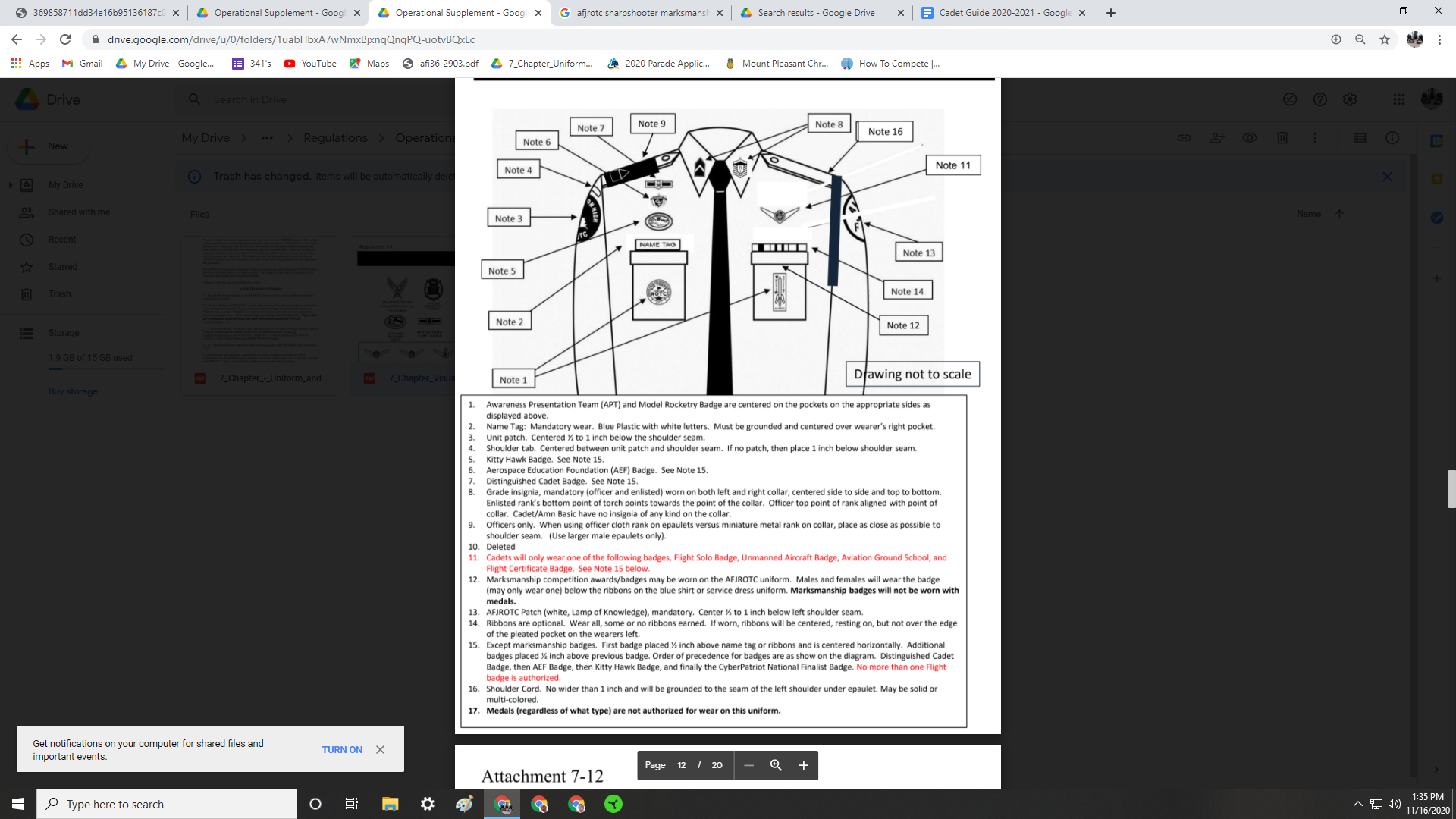 1. Awareness Presentation Team (APT) and Model Rocketry Badge are centered on the pockets on the appropriate sides as displayed above.2. Name Tag: Mandatory wear. Blue Plastic with white letters. Must be grounded and centered over the wearer's right pocket.3. Unit patch. Centered 1⁄2 to 1 inch below the shoulder seam.4. Shoulder tab. Centered between the unit patch and shoulder seam. If there is no patch, then place 1 inch below the shoulder seam.5. Kitty Hawk Badge. See Note 15.6. Aerospace Education Foundation (AEF) Badge. See Note 15.7. Distinguished Cadet Badge. See Note 15.8. Grade insignia, mandatory (officer and enlisted) worn on both left and right collar, centered side to side and top to bottom. Enlisted rank’s bottom point of the torch points towards the point of the collar. The Officer's top point of rank is aligned with the point of the collar. Cadet/Amn Basic has no insignia of any kind on the collar.9. Officers only. When using officer cloth rank on epaulets versus miniature metal rank on the collar, place it as close as possible to the shoulder seam. (Use larger male epaulets only).10. Deleted11. Cadets will only wear one of the following badges, Flight Solo Badge, Unmanned Aircraft Badge, Aviation Ground School, and Flight Certificate Badge. See Note 15 below.12. Marksmanship competition awards/badges may be worn on the AFJROTC uniform. Males will wear the badge (may only wear one) below the ribbons on the blue shirt or service dress uniform. Marksmanship badges will not be worn with medals. it will be positioned on the left pocket, centered horizontally on the pocket, and vertically centered between the very top of the pocket and the button.13. AFJROTC Patch (white, Lamp of Knowledge), mandatory. Center 1⁄2 to 1 inch below the left shoulder seam.14. Ribbons will be centered, resting on but not over the edge of the pleated pocket on the wearer's left.15. Except for marksmanship badges. The first badge is placed 1⁄2 inch above the name tag or ribbons and is centered horizontally. Additional badges are placed 1⁄2 inch above the previous badge. The order of precedence for badges is as shown in the diagram. Distinguished Cadet Badge, then AEF Badge, then Kitty Hawk Badge, and finally the CyberPatriot National Finalist Badge. No more than one Flight badge is authorized.16. Shoulder Cord. No wider than 1 inch and will be grounded to the seam of the left shoulder under the epaulet. May be solid or multi-colored.17. Medals (regardless of what type) are not authorized for wear on this uniform.UNIFORM REQUIREMENTS FOR FEMALE CADETSThe flight cap will be worn slightly to the wearer's right with vertical creases of the cap in line with the center of the forehead and in a straight line with the nose. The cap extends approximately 1 inch from the eyebrows in the front and the opening of the cap is to the rear.Leather low-quarter shoes will be issued. Black pumps may be worn as an optional item for school or social occasions by cadets (cash purchase at clothing sales store). During the AS or School year, cadets may be issued pumps instead of low quarters. For females in skirts, solid black pumps with the sole no higher than 2.5 inches may be worn.The flight cap, coat, skirt, knit jacket, windbreaker, and slacks must be dry-cleaned. The blouses should be laundered after each wearing. Light starch may be used.Females may wear nail polish in uniform, but it will be a single color that does not distinctly contrast with the cadet's complexion, detract from the uniform or be of extreme colors. Do not apply designs or two-tone/multi-tone colors. However, white-tip french manicures are authorized. Fingernails must not exceed ¼ inch in length beyond the tip of the finger and must be clean and well-groomed. The bottom leg of the slacks should touch the front of the shoe so as to cause a slight break in the crease and the back of the leg is approximately ⅞ of an inch longer than the front. You may alter the waist size or leg lengths of the slacks as necessary to ensure a proper fit.For Females the silver tip end of the belt extends beyond the buckle facing the wearer’s right and no blue fabric shows.Your "GIG" line is the line formed by the edge of the blouse, the edge of the belt buckle, and the fly of the trousers. The "GIG" line should always keep straight. Check it frequently.The skirt will be hemmed to the bottom of the knee. The skirt will be no shorter than the top of the kneecap and no longer than the bottom of the kneecap when standing at attention. When worn properly the zipper will be on the left side. Blouses must be worn tucked in. Hose will be worn with the skirt and should be colors that comply with the uniform or the individual’s skin tone.Female cadets may wear makeup but the cosmetics will be conservative and in good taste.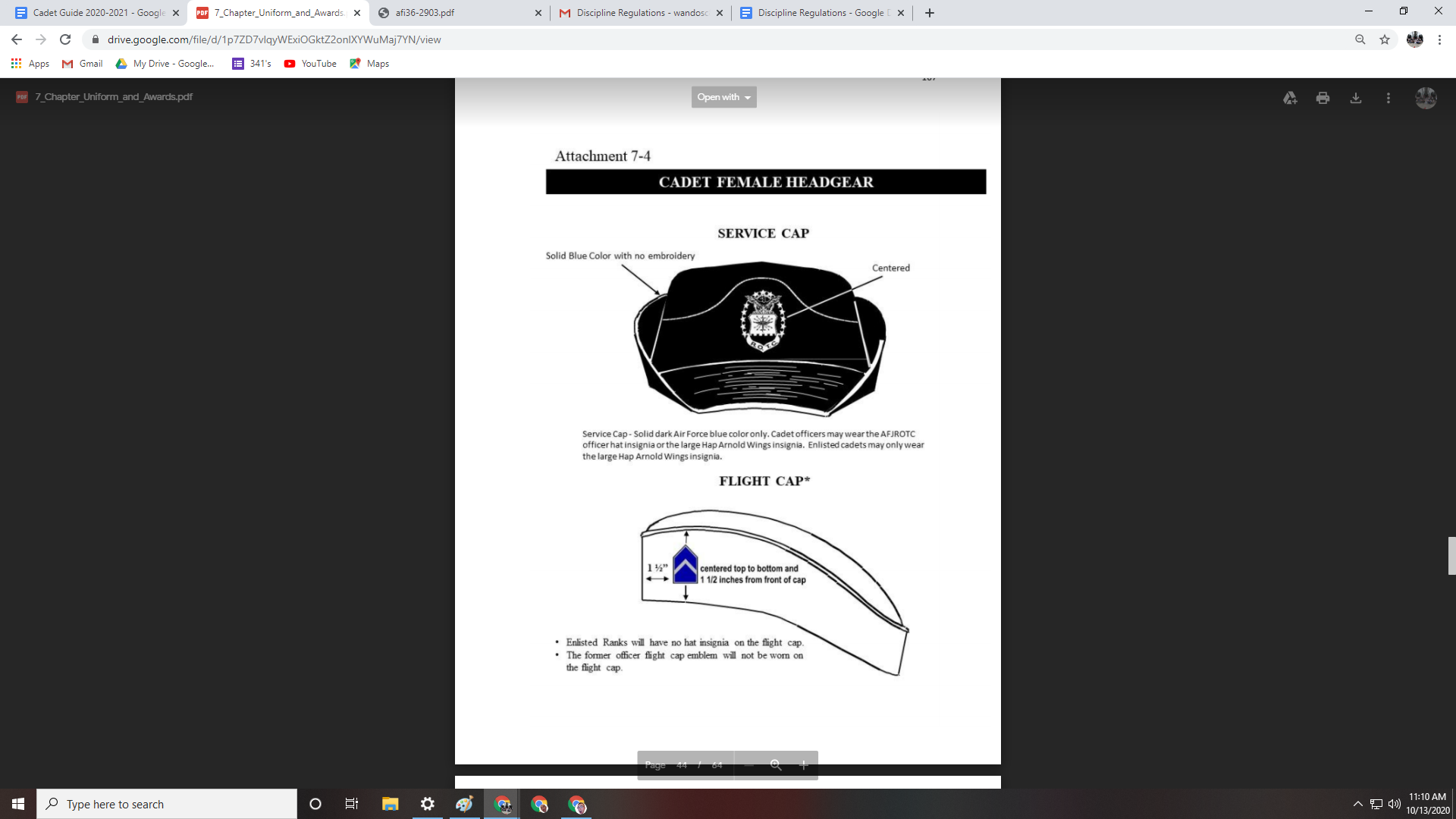 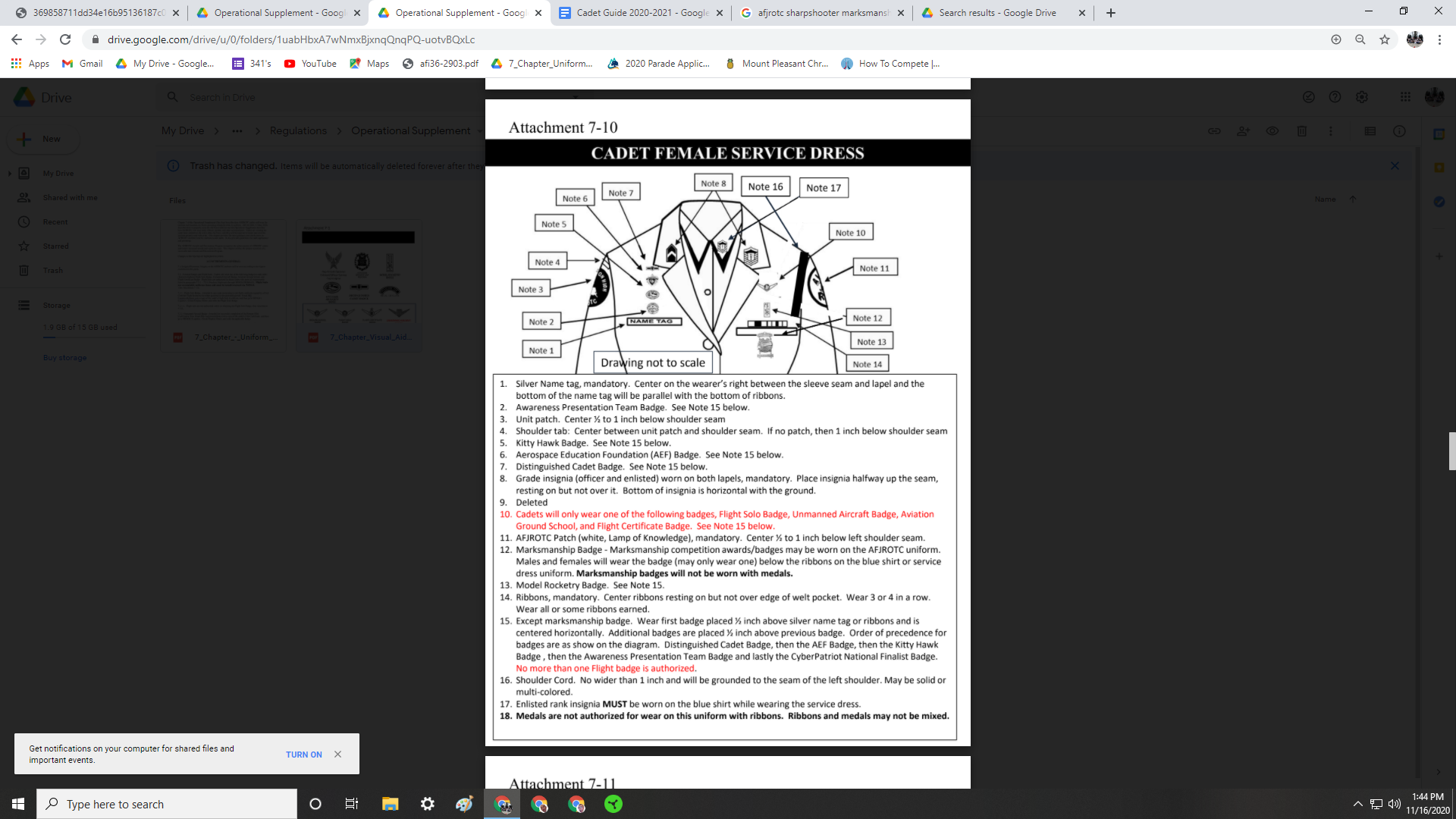 1. Silver Name tag, mandatory. Center on the wearer’s right between the sleeve seam and lapel and thebottom of the name tag will be parallel with the bottom of the ribbons.2. Awareness Presentation Team Badge. See Note 15 below.3. Unit patch. Center 1⁄2 to 1 inch below shoulder seam4. Shoulder tab: Center between the unit patch and shoulder seam. If no patch, then 1 inch below shoulder seam5. Kitty Hawk Badge. See Note 15 below.6. Aerospace Education Foundation (AEF) Badge. See Note 15 below.7. Distinguished Cadet Badge. See Note 15 below.8. Grade insignia (officer and enlisted) worn on both lapels, mandatory. Place insignia halfway up the seam,resting on but not over it. The bottom of the insignia is horizontal with the ground.9. Deleted10. Cadets will only wear one of the following badges, Flight Solo Badge, Unmanned Aircraft Badge, Aviation Ground School, and Flight Certificate Badge. See Note 15 below.11. AFJROTC Patch (white, Lamp of Knowledge), mandatory. Center 1⁄2 to 1 inch below the left shoulder seam.12. Marksmanship Badge - Marksmanship competition awards/badges may be worn on the AFJROTC uniform. Males and females will wear the badge (may only wear one) below the ribbons on the blue shirt or service dress uniform. Marksmanship badges will not be worn with medals.13. Model Rocketry Badge. See Note 15.14. Ribbons are mandatory. Center ribbons resting on but not over the edge of the welt pocket. Wear 3 or 4 in a row.Wear all or some ribbons earned.15. Except marksmanship badge. Wear the first badge placed 1⁄2 inch above the silver name tag or ribbons and iscentered horizontally. Additional badges are placed 1⁄2 inch above the previous badge. The order of precedence for badges is as shown in the diagram. Distinguished Cadet Badge, then the AEF Badge, then the Kitty Hawk Badge, then the Awareness Presentation Team Badge, and lastly the CyberPatriot National Finalist Badge.No more than one Flight badge is authorized.16. Shoulder Cord. No wider than 1 inch and will be grounded to the seam of the left shoulder. May be solid or multi-colored.17. Enlisted rank insignia MUST be worn on the blue shirt while wearing the service dress.18. Medals are not authorized for wear on this uniform with ribbons. Ribbons and medals may not be mixed.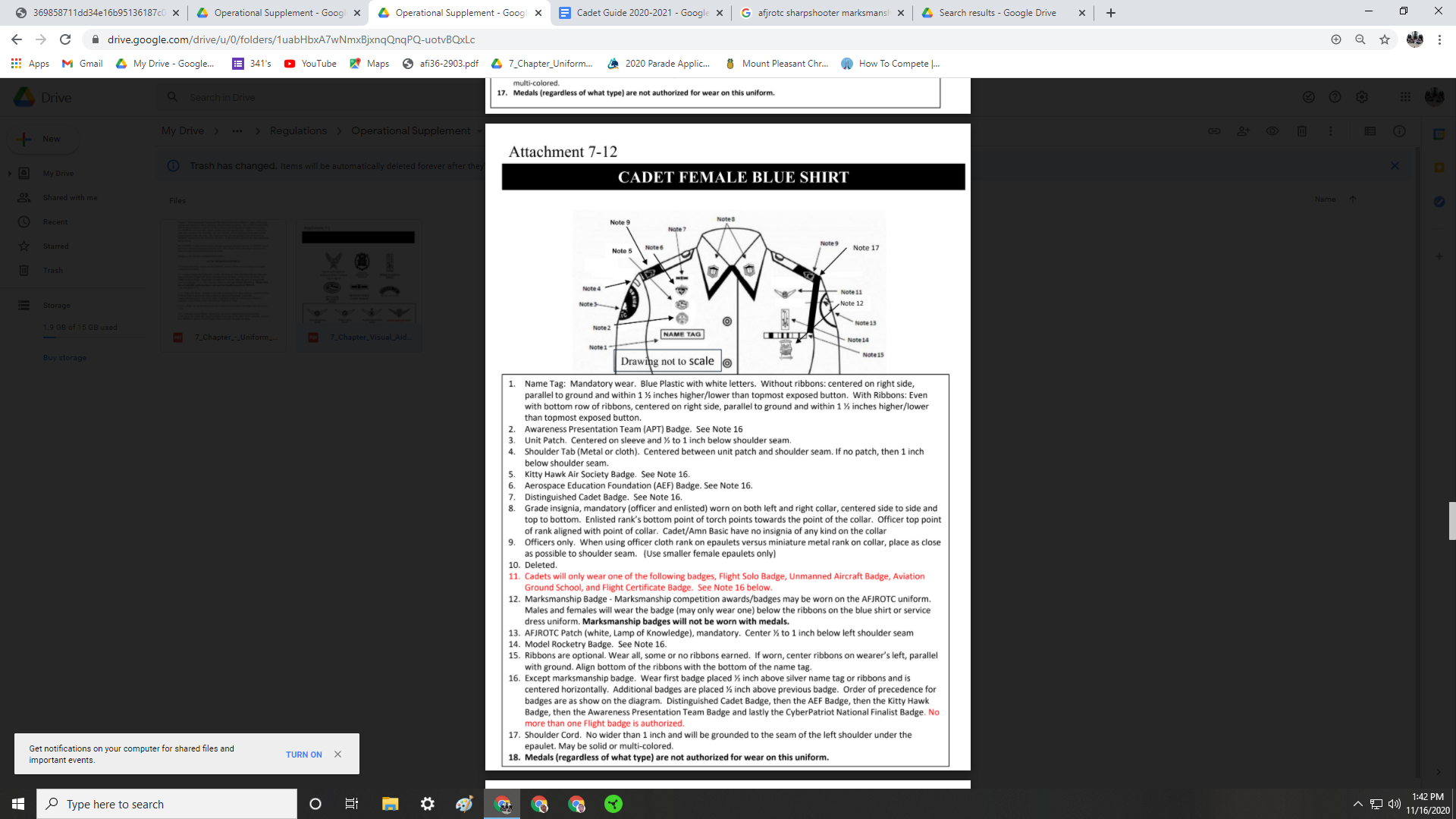 1. Name Tag: Mandatory wear. Blue Plastic with white letters. Without ribbons: centered on the right side,parallel to the ground, and within 1 1⁄2 inches higher/lower than the topmost exposed button. With Ribbons: Even with the bottom row of ribbons, centered on the right side, parallel to the ground and within 1 1⁄2 inches higher/lowerthan the topmost exposed button.2. Awareness Presentation Team (APT) Badge. See Note 163. Unit Patch. Centered on the sleeve and 1⁄2 to 1 inch below the shoulder seam.4. Shoulder Tab (Metal or cloth). Centered between the unit patch and shoulder seam. If no patch, then 1 inchbelow the shoulder seam.5. Kitty Hawk Air Society Badge. See Note 16.6. Aerospace Education Foundation (AEF) Badge. See Note 16.7. Distinguished Cadet Badge. See Note 16.8. Grade insignia, mandatory (officer and enlisted) worn on both left and right collar, centered side to side and top to bottom. Enlisted rank’s bottom point of the torch points towards the point of the collar. The Officer's top point of rank is aligned with the point of the collar. Cadet/Amn Basic has no insignia of any kind on the collar.9. Officers only. When using officer cloth rank on epaulets versus miniature metal rank on the collar, place it as close as possible to the shoulder seam. (Use smaller female epaulets only)10. Deleted.11. Cadets will only wear one of the following badges, Flight Solo Badge, Unmanned Aircraft Badge, Aviation Ground School, and Flight Certificate Badge. See Note 16 below.12. Marksmanship Badge - Marksmanship competition awards/badges may be worn on the AFJROTC uniform. Males and females will wear the badge (may only wear one) below the ribbons on the blue shirt or service dress uniform. Marksmanship badges will not be worn with medals.13. AFJROTC Patch (white, Lamp of Knowledge), mandatory. Center 1⁄2 to 1 inch below left shoulder seam14. Model Rocketry Badge. See Note 16.15. Ribbons are optional. Wear all, some, or no ribbons earned. If worn, center ribbons on the wearer's left, parallel with the ground. Align the bottom of the ribbons with the bottom of the name tag.16. Except marksmanship badge. Wear the first badge placed 1⁄2 inch above the silver name tag or ribbons and is centered horizontally. Additional badges are placed 1⁄2 inch above the previous badge. The order of precedence for badges is as shown in the diagram. Distinguished Cadet Badge, then the AEF Badge, then the Kitty Hawk Badge, then the Awareness Presentation Team Badge, and lastly the CyberPatriot National Finalist Badge. No more than one Flight badge is authorized.17. Shoulder Cord. No wider than 1 inch and will be grounded to the seam of the left shoulder under theepaulet. May be solid or multi-colored.18. Medals (regardless of what type) are not authorized for wear on this uniform.GENERAL RULES FOR WEARING THE UNIFORMThe uniform will be worn on Tuesday every week unless told otherwise by the instructors. The uniform will be worn correctly all day. That is, the uniform will be worn from home to school and from school to home. If you are found out of uniform without permission from an instructor, you will be given a zero (0) uniform grade for that day regardless if you had already received a uniform grade. If absent on a uniform day, a cadet must wear the uniform on the first day back to school, or an official make-up day.Only authorized uniform items will be worn. Do not mix uniform items with civilian clothing, with the exception of the windbreaker which may be worn in and out of uniform. Also, you never mix double-knit items with single-knits.The flight cap, when not worn, may be tucked into the belt loop in front of your left hip or tucked securely in a bag or other area.Socks must be black; no other colors are authorized while in the Service coat or open collar.  White, black, tan, dark blue, gray, desert tan and DLA-issued green socks can be worn with P.T. gear.All pockets will be buttoned. Hands are allowed in uniform pockets. If your hands are cold, wear black or dark blue gloves while outdoors.Cadets are required to wear their headgear outdoors at all times except when in designated "No Cover" areas. Headgear will also be worn for all AFJROTC leadership training on the drill pad, during off­ campus field trips, and for special duties. If at any time a cadet is observed outdoors without proper headgear by any instructor or senior officer, the appropriate deduction for no headgear will be made from the cadet's inspection score.The “No Cover” area at Wando High School is the outside seating at lunch. Trim loose strings and frayed seams on the uniform.Avoid carrying bulky items in the pockets which distort the appearance of the uniform.Shoes should have a shine (hint: check heels and sides of the soles.)Replace missing buttons promptly. Like most of the insignia, the buttons on the blue coat are oxidized silver. Do not attempt to shine belt buckles, belt tips, hats, or collar insignia.Develop the habit of carrying books, bags, and other objects in the left hand or on the left shoulder to free the right hand from saluting.Tattoos/brands/body markings will not be on the hands (except one ring tattoo on one finger on one hand), head, neck (anything visible above the open collar uniform), face, tongue, lips, eyes, and scalp. Tattoos/brands/body markings anywhere on the body that is obscene, commonly associated with gangs, extremist, and/or supremacist organizations, or that advocate sexual, racial, ethnic, or religious discrimination are prohibited in and out of uniform. Indecent tattoos/brands/body markings are grossly offensive to modesty, decency, or propriety, or can shock the moral sense, because of their vulgar, filthy, or disgusting nature, or their tendency to incite lustful thought. It is indecent if it tends reasonably to corrupt morals or incites libidinous thoughts. It must not violate community standards. Air Force Office of Special Investigations (AFOSI) maintains information regarding gang/hate groups, etc. on tattoos/brands/body markings. Commanders should contact their servicing AFOSI unit for additional information. Extremist tattoos/brands/body markings are those affiliated with, depicting, or symbolizing extremist philosophies, organizations, or activities. Sexually discriminative tattoos/brands/body markings are those that advocate a philosophy that degrades or demeans a person based on gender. Racially discriminative tattoos/brands/body markings are those that advocate a philosophy that degrades or demeans a person based on race, ethnicity, or national origin. Religiously discriminative tattoos/brands/body markings are those that advocate a philosophy that degrades or demeans a person based on religion. Tattoos/brands/body markings with unauthorized content that are prejudicial to good order and discipline or the content of a nature that tends to bring discredit upon the Air Force are prohibited both in and out of uniform. Airmen may not cover up tattoos, brands, and/or body markings with bandages or make-up in order to comply with the unauthorized content tattoo policy. Bracelets, which will be conservative in design and are silver or gold in color must be 1/2 inch wide or less in width. Bracelets espousing support for a cause, philosophy, individual, or group are not authorized (Exception: Traditional metal POW/MIA/KIA bracelets, which come in colors besides silver, bronze, or gold, remain authorized). Watches. Must be conservative and only one can be worn around the wrist while in uniform, PTG, or civilian attire in an official capacity. Conservative examples (not all-inclusive) are solid colors black, brown, silver, or gold. Prohibited examples are diamond-covered, neon, bright colors, and bands that exceed 1-inch width.Rings. Airmen may wear a total of no more than three rings; wedding sets count as one ring when worn as a set. Rings will be worn at the base of the finger and can be worn on the thumb.Hitchhiking, performing hard labor, engaging in sports activities, P.T., etc., while wearing the uniform is not permitted.Necklaces. Will not be visible at any time. If worn, it will be concealed under a collar or undershirt.Conservative sunglasses may be worn. Eyeglasses or Sunglasses. If you wear glasses, they can have conservative ornaments on the frames or lenses. Eyeglass lenses that are conservative, clear, slightly tinted, or have photosensitive lenses may be worn in uniform while indoors or while in military formation.When outdoors and in uniform, sunglasses and eyeglasses must have lenses and frames that areconservative; faddish is prohibited. Mirrored lenses are now authorized. Sunglasses are not allowed while in amilitary formation. Neither eyeglasses nor sunglasses can be worn around the neck while in uniform. (Exception: they have never worn information unless they are photosensitive.)Cadets never smoke in uniform, or any other time cadets represent AFJROTC.The knit jacket/windbreaker will be zipped at least halfway then worn or all the way zipped up.At the end of the school year if the cadet is not returning to ROTC, or when dismissed from the program, all the uniforms must be turned in and accounted for. Lost items must be paid for during the uniform return process. Turn in uniform items only to the instructors or supply representatives and ensure your account is cleared.Certain uniform items are considered optional (AFI 36-2903). This means if these items are to be worn at all by cadets they must be purchased by the cadets at the clothing sales stores on any Air Force Base. These items will never be mandatory. In all instances, optional items are no restrictions on their wear or use. The instructors reserve the right to designate which items may be worn by cadets and the circumstances under which they may be worn, therefore no cadets will not be required to purchase optional items. Optional items include, but are not limited to, Corfam shoes (male and female, regardless of design), purses, overcoats, clip-on ties, and tie-tacks.Squadron Commanders and Group Staff are required to wear their ABUs on Thursday.All personal grooming standards apply while participating in physical fitness activities with one exception, long female hair will be secured but may have loose ends and may extend below the collar.SPECIAL UNIFORMS Semi Formal Dress Uniform The Semi Formal Dress Uniform coat is the Service dress Uniform Coat without a name tag or headgear. Cadets may wear medals with the semi-formal uniform at such events as dining-in/out, military ball, award ceremonies, picture day, or other formal events as specified by the SASI. (Large medals will be worn on the semi-formal coat ½ inch below the top of the welt of the pocket, centered on the pocket. AFJROTC ribbons may be worn on the Semi-formal uniform, however, if medals are worn, ribbons will not be worn. Cadets may wear either blue or white long-sleeve shirts. The blue or white long-sleeve shirt will be plain, knit, or woven, commercial type with a short or medium point collar, with a button or french cuffs. Female cadets may wear a white long-sleeved blouse similar in style to the men’s white long-sleeve shirt. Tie/Tab will either be a blue polyester or silk, herringbone, twill tie/tab or may be worn with either the blue or white long-sleeved shirt. The semi-formal dress uniform trousers or skirts are the same as service dress uniform trousers or skirts. No stripes (braiding) on the outside length of the trousers are authorized for wear on the semi-formal dress uniform. The semi-formal dress uniform belt is the same as the service dress belt and buckle. Cadets will not wear headgear with the semi-formal dress uniform. Airman Battle Uniform (ABU)ABUs may be worn as Drill Team, Color Guard, and exhibition Uniform.,     Shoulder cords, gloves, and ascots are not authorized to be worn with ABUs. Cadets may wear a unit T-shirt with the ABU uniform. The Unit T-Shirt will be a standardized and solid color. Unit T-shirts may be worn without an ABU blouse during any CLC, Raider Team, or sports/fitness competitions. ABUs will only be worn the garrison ABU cap and sage green boots  ABU pants must always be properly bloused over the sage boots Special Team UniformHeadgearBerets may be worn, however, they must be solid-color berets, white, dark blue or black. ONLY the mini-Hap Arnold insignia will be worn on the beret. The officer/enlisted flight cap emblem will not be worn on the beret. White beret goes to the Honor Guard. Black beret goes to the Drill Guard.Chrome Helmets are now unauthorized for use for any functions including the homecoming game.Service Caps (wheel and bucket hats) may be worn. Females are authorized to wear male service caps. Silver braid headband straps may only be worn on the service cap while a cadet is performing in a color guard or drill team only. They must be a solid color and be free of any embroidery. BeltBelts for trousers must be blue in color only, no waiver will be granted for any other color.The USAF Ceremonial Honor Guard belts, with Hap Arnold Wings, may be worn during color guard performances only. TrousersBlue Pants may be modified to have a ¾ inch stripe (braid) on the outside length of the pants, silver, dark blue, or black only. These can not be worn on a regular uniform day. Service CoatService dress Jackets may be modified to have a ½ inch braid, silver, dark blue or black only sewn 3 inches from the bottom of the sleeve.This will not be worn on regular uniform days.  Footgear- Black Oxford or Corfam shoesShoulder Tabs (Arcs)Shoulder tabs are either cloth or metal arches denoting participation in an AFJROTC activity. Shoulder tabs are optional. If worn, cadets are authorized to wear one shoulder tab on the right shoulder of the service dress coat and the light blue shirt, centered between the unit patch and the shoulder seam. Tabs will have the name of the activity on them (e.g., drill team, saber team, honor guard, etc.). If no unit patch is worn, the tab will be worn no lower than 1 inch below the shoulder seam. If a unit patch is worn, the shoulder tab will be centered between the unit patch and the shoulder seam. The SASI will designate which activities will be denoted by shoulder tabs and set the criteria for each.  Weapon- M-1 Replica, Springfield Replica, or USAF Honor Guard SaberColor Guard and Saber HarnessesSam brown belt with shoulder strap is authorized only when performing color guards or commanding during a drill segment Harnesses and Color Guard web/Parade belts may be black, dark blue, white and black/white Clarino (high gloss). USAF Honor Guard ceremonial Belt (Hap Arnold Insignia may also be worn). Harness and web/parade belts must be removed when not performing a color guard or a segment of drill and cannot be worn during award ceremoniesGlovesGloves may be worn with a single color, but can have no more than two solid colors. The colors are locally determined, must be conservative, and in good taste. Wando AFJROTC wears solid white gloves or white and red gloves for Color Guard and Honor Guard events and any changes will be at the discretion of the SASI. CordsOnly one double knot, single cord “infantry” style shoulder cord may be worn. They will be placed on the left shoulder, grounded to the shoulder seam, with no metal tips, and no wider than one inch. Colors are locally-determined and must be conservative and in good taste. They may be worn on regular uniform days. Wando AFJROTC ropes are based on positions. Team/Job/Flight commanders will wear a solid color rope based on their squadron.If Cadets are in possession of multiple ropes, the one of a higher position/rank will be worn.Cord Assignments Team Squadron Commanders, Mission Support Squadron Commanders, Logistics Readiness Squadron Commanders, and Public Affairs Squadron Commanders - A two-toned, Black and Silver Cord (1 inch) Flight Squadron Commander - A single-colored Light Blue Cord (1 inch)Flight Commanders - A single-colored Dark Blue Cord (1 inch)All Team Commanders - A single-colored Red Cord (1 inch) Logistics commanders, Administration commanders, Personnel commanders - A single-colored Gray Cord (1 inch) Planning Commanders, Finance Commanders, Recruiting Commanders, Historian Commanders - A single-colored Purple Cord (1 inch) Morale Commanders, Athletics Commanders, Discipline Commanders, Kitty Hawk Air Society Commanders - A single-colored White Cord (1 inch) Cadet of the Month - A two-toned, Black and Green Cord (1 inch)Cadet of the Quarter - A two-toned, Black and Maroon Cord (1 inch)Cadet of the Year- A two-toned, Black and Orange Cord (1 inch)Group Commander -  A single-colored Gold Cord (1 Inch) Deputy Group Commander - A single-colored Silver Cord (1 Inch) Chief Standardization and Evaluation Commander - A two-toned, Black and Maroon Cord (1in)Operations and Support Directors - A single-colored Black and Gold Rope (1 inch) UNIFORM INSPECTIONThe following is a copy of the cadet weekly inspection sheet and is intended to inform all cadets exactly where points may be lost on weekly inspection. Referencing the inspection sheet at home before leaving for school should result in higher grades during the inspection.ALL CADETS WILL BE INSPECTED AND GRADED ON THEIR PERSONAL APPEARANCE AND WEAR OF THE UNIFORM.	CADETS WILL RECEIVE A GRADE OF 0 TO 100 STARTING AT 92 DEPENDING ON THEIR COMPLIANCE WITH THE UNIFORM AND PERSONAL APPEARANCE STANDARDS LISTED IN THE AIR FORCE JROTC OPERATIONAL SUPPLEMENT, CADET GUIDE, AND AFI 36-2903. UNIFORM VIOLATIONS OBSERVED BY INSTRUCTORS OR CADETS WILL BE DEDUCTED FROM THE UNIFORM INSPECTION GRADE ANYTIME ON IN UNIFORM. IF UNIFORM VIOLATIONS PERSIST WEEK AFTER WEEK WITHOUT CORRECTIVE ACTION, THE DEDUCTIONS WILL OCCUR AS FOLLOWS:First Week- Appropriate Amount of pointsSecond Week- Double the appropriate points will be subtractedThird Week- The maximum points for that section will be taken offFourth Week- A ZERO WILL BE GIVEN FOR THE OVERALL UNIFORM GRADEONLINE GRADING When inspecting the cadets during Uniform Inspection, flight commanders must be using the online grading system on the tablets. The online grading system is laid out through Google Forms and each flight is given access to Google Forms. Flight commanders may use a physical copy of the grading sheet while inspecting the cadets, but the scores must be transferred into the online system immediately once the uniform inspection is completed.  Squadron InspectionAll Flights in the block will report to the drill pad at the same time.All Flights commanders will fall in their respective flights in alphabetical order and put them at "Parade Rest".The Squadron commanders will give the command "Squadron Attention" and “Prepare for Inspection”.On this command the Flight Commanders will give their flights "Open Ranks" and then “Ready Front”.The squadron commander will then give the command “Flight Commanders Report” The Flight Commanders will then report to their Squadron Commanders ("Sir/Ma'am __ Flight is prepared for inspection").The Squadron Commander will then report to Group C, Deputy GC, or one of the Directors if one of them is present (if a Group Staff member is not present, skip this step).The highest-ranking cadet will then instruct the Flights to begin the uniform inspection.Once uniform inspection is complete, Flight Commanders will give their flights "Close Ranks" and then "Parade Rest".Once all flights are at "Parade Rest", the Squadron Commander will give the commander “Squadron Attention” and then report to a member of Group Staff (if present)" Sir/Ma'am the inspection is complete".The Flight Commanders will then be instructed to take their flights back inside.Uniform Inspection SheetUniform Inspection Google Form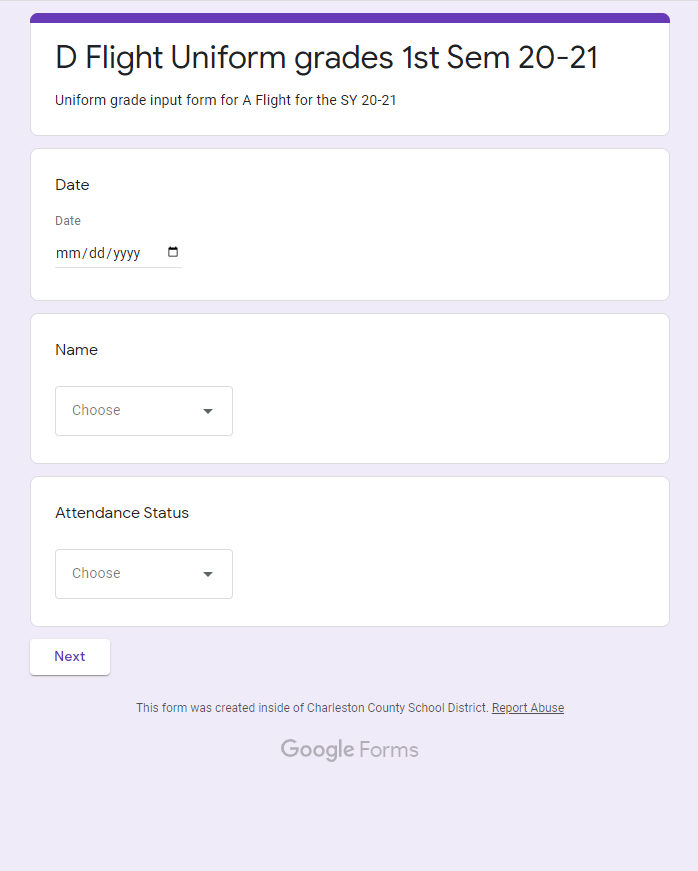 CLOTHING AND EQUIPMENT ACCOUNTProtecting government property is each cadet's responsibility. All uniform items (with the exception of shoes, and socks), AFJROTC textbooks, computers, plotters, charts, etc., are equipment items loaned to you by the Air Force. Other items of the equipment belong to or are the responsibility of Wando High School. Each item of the uniform and all other JROTC equipment must be accounted for at all times.At the time you are issued your uniform and items of equipment you will be required to sign a Custody Receipt Form and place your initials on each line for individual items of uniform and equipment issued each item then becomes your personal responsibility. If you lose an item or willfully or negligently destroy it, you will be required to pay for it. At the time of the issue of uniforms and equipment, you will be advised of the cost of each item issued. The cost of replacement, however, will be the cost that is in effect when the account is scheduled to be cleared.One complete uniform, as a minimum, with all accessories and insignia is issued to each cadet, and some cadets may be issued two for specific reasons approved by an ASI. It is most important that each cadet understand that all items of uniform equipment (with the exception of shoes, socks, and ribbons) must be returned or paid for before the end of the school year. Neither the AFJROTC Certificate of Training nor the Certificate of Completion will be awarded until all uniform and equipment items have been turned in. In addition, a credit will also be denied until all equipment is accounted for.To prevent unnecessary expense to the cadet and/or delay of receipt of grades or diploma, and to provide for efficient turn-in of uniforms and equipment, the following suggestions are offered:Do not leave uniform items in unlocked lockers or unattended in other places at school.Do not lend uniform items to other cadets or persons.Do not permit another cadet to turn in uniform or equipment items.Do not lend insignia or other uniform/equipment items to your friends.Do not place your uniform in the care of others.Be alert for uniform or equipment items left or misplaced by another cadet. Turn in such items to supply.All items will be issued with an identification number.When turning in or exchanging uniform items or other equipment, deal only with an instructor or supply personnel and insure your account is correct. The United States Air Force uniform is one of the symbols of proud and honorable service. Wear it with care and pride.CHAPTER EIGHTRULES FOR: SALUTING, PLEDGE OF ALLEGIANCE, AND NATIONAL ANTHEMThe salute is a friendly military exchange of greeting the world over. Military personnel considers the salute a courteous and respectful greeting among members, and it is one of the oldest traditions binding military professionals together. At Wando High School you will salute the senior AFJROTC instructor and all cadet officers. Cadet Officers will salute officers of higher rank and any military officers, including the SASI. If you meet an active duty officer visiting the campus, you will also render a salute.You will be taught the proper manner of saluting and the rules, which govern its uses among the military services. There are special rules at Wando High School governing the salute and saluting areas with which you must become familiar.SALUTINGWhen outdoors and in uniform at Wando High School, salute when you recognize the officer and eye contact is made with him/her within a reasonable distance. Saluting is required outside at all times with one exception; the lunch courtyards, both at the main building and the CAS are a no saluting area and no hat area during all lunch periods.The salute is rendered indoors only when cadets are reporting to cadet officers or an instructor. When attempting to enter a classroom or instructor’s office, cadets should KNOCK ONCE and wait to be told to enter/come in. The proper sequence of reporting includes saluting and stating (unless there is a predetermined function, such as reporting attendance, to be accomplished) "Sir/Ma'am, Cadet (Last Name) reports as ordered, Sir/ Ma'am". The cadet holds the salute until it is returned or otherwise acknowledged. When the purpose of the report or meeting is completed, the cadet again salutes and waits until the salute is returned or otherwise acknowledged, and the cadet will do an about-face or turn sharply toward the most direct exit and leave.A salute is never given or returned while running. The cadet will instead come to quick time (a walk) and render the salute.If a cadet observes the American flag being raised or lowered from any flagstaff, he or she will assume the position of attention, render the hand salute (if in uniform) and hold it until the flag has reached the summit or base of the flagstaff. If the cadet is in civilian clothes, he or she will assume the position of attention and place the right hand over the heart. If a male cadet is wearing civilian attire including headgear, he will remove the headgear and hold it to his left shoulder so the right hand is over the heart.Cadet Officers and Cadet NCOs should correct saluting errors in a courteous and helpful manner when cadets junior to them commit such errors. All cadets are expected to accept such corrections properly and correct their errors in the future.PLEDGE OF ALLEGIANCE If the Pledge of Allegiance is recited and a cadet is in uniform indoors, the cadet will stand at attention, face the flag or, if the flag is not in sight, the nearest speaker, and should recite the pledge.If the Pledge of Allegiance is recited and a cadet is in uniform outdoors, the cadet should stand at attention, remain silent, face the flag, and render the hand salute.If the Pledge of Allegiance is recited and a cadet is not in uniform and is either indoors or outdoors, the cadet should stand at attention, face the flag, and recite the pledge. The right hand is over the heart during the recitation, and males will hold hats, if worn.NATIONAL ANTHEMIf the National Anthem is being played, and a cadet is in uniform and is indoors, the cadet should face the flag (if present....if not, face the music,) and stand at attention. If the cadet is underarms, he or she should salute.If the National Anthem is being played, and a cadet is in uniform and is outdoors, the cadet should stand at attention, face the flag if it is visible or the music if it is not, and salute. If no flag is visible and the music is recorded, the cadet should simply face straight ahead while saluting.If the National Anthem is being played, and a cadet is not in uniform (is in either civilian clothes or athletic clothes), and the cadet is outdoors, the cadet should stand at attention, face the flag, and place the right hand over the heart (men will also hold the hat in the right hand) If in civilian clothes, indoors, the cadet will stand at attention and face the flag, if visible or the music it is not.If a cadet is late for a formation, he or she will approach the cadet or person in charge when the formation is at a halt, salute, and request permission to fall in.CHAPTER NINEORGANIZATION OF SC-872 JROTCThe following charts reflect the Cadet Wing organization and our current structure of a Cadet Group. Organization charts break up the functions of the group into specialized tasks. The responsibilities associated with each task are found in the corresponding job description in another chapter of this guide. Each cadet should become familiar with all of the job descriptions to gain a more complete understanding of those jobs as they relate to the total group.The organization charts reflect the CHAIN OF COMMAND by a solid line connecting the functions or positions. Information, guidance, and decisions flow down the chain of command in the form of oral and written instructions. Information and recommendations, which are used by cadet leaders in decision making also, flow up the chain of command. Information flow and coordination between lateral functions are also necessary for efficient staff functioning. Unless there is a free communication flow throughout the organization, the group will quickly become ineffective.The appropriate chart in this chapter shows the relationship between staff officers and staff specialists. The solid line between the flight commander and each staff specialist represents direct supervision. Authorized leadership positions are shown in the Unit Detail Listing Found in another chapter in this guide. Cadets must learn the duties and responsibilities of their own assigned positions and should learn as much as they can about the other positions in the group. Promotions will be based on job performance and potential for more responsible jobs. It is up to the discretion of the Group Staff to determine who comes into the Staff Office.Wing Staff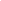 Operation Group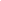 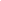 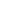 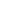 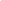 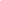 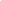 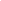 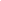 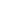 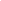 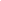 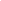 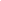 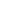 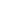 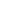 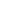 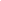 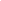 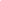 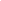 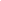 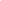 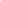 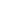 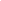 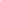 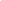 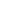 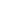 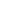 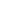 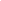 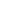 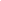 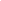 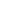 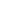 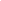 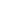 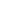 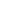 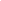 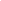 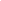 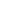 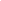 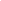 Mission Support Group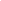 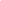 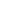 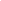 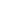 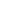 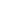 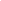 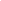 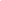 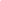 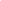 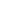 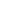 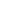 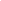 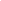 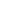 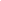 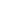 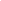 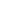 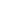 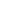 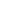 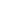 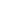 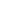 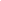 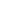 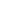 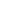 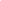 Group Chain of Command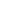 Flight Squadron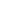 * The cadet is an enlisted rankLogistic Readiness squadron 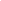 Mission Support Squadron 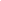 Public Affairs Squadron 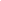 Team Squadron 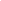 UNIT DETAIL LIST SC-872 CORPS* The cadet is an enlisted rankPublic Affairs Squadron Team Squadron JOB REGULATIONSWando High AFJROTC Unit SC-872 is a "Cadet Run Corps." All jobs are occupied by the cadets who are responsible for the proper function of the Corps. As in all military units and in the majority of civilian organizations, duties and responsibilities increase with rank. Each cadet is expected to prepare for assuming additional responsibility and higher positions.For specific Job Regulations and Descriptions, see the Regulations Binder located in the Cadet Staff Office.GROUP INFORMATIONGroup Email: 	Email: wandosc872group@gmail.com Squadron Emails:	Team Squadron : 		Email: teamsquadwhs872@gmail.com	Public Affairs Squadron: 		Email: WandoPublicAffairsSC872@gmail.com	Mission Support Squadron: 		Email: Wandomission@gmail.comLogistics readiness squadron: 		Email: squadronlrssc872@gmail.comJob Emails:Athletics:Email: afjrotcathletics@gmail.comAdmin/Personnel:		Email: personnelsc872@gmail.comDiscipline: 	Email: wandodiscipline@gmail.com Historian: 	Email: WandoHistorianSC872@gmail.comKitty Hawk:  	Email: wandokittyhawk@gmail.comFinance: 	Email: WandoFinanceSC872@gmail.comMorale: 	Email: wandomorale@gmail.comPlanning: 	Email: AFJROTCPlanning@gmail.comRecruiting: 	Email: WandorecruitingSC872@gmail.comLogistics: Email: logisticssc872@gmail.comTeam Emails: 	Aeronautics Team: 		Email: wandoaero1819@gmail.comColor Guard: 	Email: wandoafjrotccolorguard@gmail.com Cyberpatriot: 	Email: cyberpatriotwhs872@gmail.com Drill Team:	Email: drillwhs872@gmail.com Honor Guard: 	Email: Honorguardwhs872@gmail.com Marksmanship: 	Email: marksmanship872@gmail.comRaider Team: 	Email: raiderteamwhs872@gmail.comFlight Squadron Emails: 	Flight Squadron 1: 		Email: WHSfltsquad1@gmail.com	Flight Squadron 2: 		Email: WHSfltsquad2@gmail.com	Flight Squadron 3:		Email: WHSfltsquad3@gmail.com	Flight Squadron 4:		Email: WHSfltsquad4@gmail.comFlight Emails:	Alpha Flight: 		Email: Afltcc8872@gmail.com	Bravo Flight: 		Email: Bfltcc8872@gmail.com	Charlie Flight: 		Email: Cfltcc8872@gmail.com	Delta Flight: 		Email: Dfltcc8872@gmail.com	Echo Flight: 		Email: Efltcc8872@gmail.com	Foxtrot Flight: 		Email: Ffltcc8872@gmail.com	Golf Flight: 		Email: Gfltcc8872@gmail.com	Hotel Flight: 		Email: Hfltcc8872@gmail.com	India Flight: 		Email: Ifltcc8872@gmail.com	Juliet Flight: 		Email: Jfltcc8872@gmail.com	Kilo Flight(Inactive): 		Email: Kfltcc8872@gmail.com	Lima Flight(Inactive): 		Email: Lfltcc8872@gmail.comCHAPTER TEN Leadership Development Requirement Programs COLOR GUARD- The Color Guard has the honor of presenting the National and State flag at school and community events. Distinctive uniform items are worn by the Color Guard. Color Guard also participates in a number of competitions during the school year.DRILL TEAM- The AFJROTC Drill Team represents Wando High School in drill competitions and at ceremonial functions. They perform exhibition/fancy drills and participate in fancy drill competitions as well as in Unarmed/Armed Regulation and Unarmed/Armed Exhibition Drill. The Drill team is very active in practicing; practicing at least three times a week during the school year. The Saber team within the Drill team represents Wando High School at many Drill Competitions and various functions including: football games, parades, pep rallies, drill competitions, and other school events.MARKSMANSHIP TEAM- The Marksmanship Team consists of cadets wishing to improve their own air rifleman skills using the Corps' supply of air rifles. The team assists in all air rifle shooting exercises, including administering the required rifleman exam. Any cadet wishing to join the team or participate in shooting on PT days must pass the exam with 100%.RAIDER TEAM- Raider consists of students that excel in PT and wish to improve their fitness and physical toughness. They participate in events around the community like the Rugged Maniac, The Bulldog Challenge, Raider Competitions, and the Mud Run.CYBER PATRIOT- Our unit’s CyberPatriot team practices jointly with the Wando Cyber Defense Club.  This team competes in the AFA CyberPatriot Competition and the Niwc-hosted State Competition of Palmetto Cyber Defense Competition (PCDC).  This Team consists of 5 cadets who specialize in different categories.  These Categories include: Windows Software, Ubuntu Software, Packet Tracing, and Networking.RECRUITING- This group represents Wando High School by spreading awareness of the basic principles of AFJROTC and by recruiting new cadets. They travel to local middle schools throughout the year as well as send out brochures to middle schools that have information regarding ROTC.KITTY HAWK AIR SOCIETY-  The academic honor of AFJROTC that promotes high academic standards, school and community service, self-confidence and initiative. KHAS also develops leadership abilities, recognizes academic excellence, and furthers members’ knowledge of the Air Force's role in aerospace. KHAS has the flexibility to include the objectives of local unit chapters under a single umbrella with the advantages of national stature.                                                                                                                                                                                                                                                                                                                                                                                                                                                                                              AERONAUTICS TEAM- This activity is for cadets who enjoy building model airplanes and building and launching model rockets. Cadets utilize a flight simulator when the weather outside is not adequate to fly. No experience is necessary; all cadets are eligible for membership. When a cadet has completed the requirements for the award of a Model Rocketry Badge, special orders will be published and a request will be forwarded to HQ ROTC for the badge/wings and will be presented upon receipt.FIELD TRIPS- Field trips to local military bases are an important part of the Aerospace Science curriculum and are real highlights of the school year. All cadets will have an opportunity to participate with their parents' approval, although transportation limitations may sometimes preclude full cadet participation. (Transportation/event costs may be required. Letters will be sent home to explain.)SOCIAL ACTIVITIES- The cadet Corps conducts various social events, which may include a Dining-in, a Military Ball, a Picnic/Field Day, Parties, etc. these events are planned by the Planning Commander and are open to all members of the Corps. A letter will be sent home to explain further.ATHLETICS - Fridays will normally be the physical training (PT) day. On PT days, cadets will be graded on wearing the AFJROTC PT uniform and for participating in the day's activity. The Athletics Commander will also select teams to participate in the Lowcountry Field Day against other high school JROTC units. Cadets wishing to make these teams need to plan on attending training after school. The cadet Corps may also field sports teams against other AFJROTC units or other Wando High School organizations during the school year.CHARITIES- Wando JROTC supports local charities in a number of ways such as holding canned food drives, collecting winter coats for the needy, and participating in "Adopt-a-Highway" clean-up. The greater the number of cadets who support these activities, the greater the likelihood of success.FUNDRAISING- Various fundraising activities are conducted to support the above functions. The success of any fundraising effort depends largely on the support of each cadet. Money earned is managed by the Wando AFJROTC Booster Club. The Booster Club will then approve the funding for requested projects. Participation in all fund-raisers is entirely voluntary, however, cadets who do not participate in Fundraising will not directly benefit. AWARENESS PRESENTATION TEAM- The Awareness Presentation Team will travel to local elementary and middle schools and give presentations on the effects of drug use, bullying, and other critical topics. Cadets on this team will be awarded the APT badge to wear on their uniforms.PLANNING COMMITTEE- This is a committee that plans certain events such as Military Ball, Combat Dining In, and other large events that cadets in the corp can volunteer to help plan. CHAPTER ELEVEN          STAFF MEETING PROCEDURESThe Cadet Group Commander will hold staff meetings every Tuesday throughout the school year, with the Group Staff. The Cadet Group Commander will also hold monthly Mass Meetings(Including Team/Job/Flight commanders and above). All such staff meetings provide the opportunity for face-to-face communication between the commander and staff. They allow for group problem-solving and for the cadet staff to participate in the planning of Corp activities.The following procedures apply for either meeting:The Cadet Group Commander will conduct the meeting.The Cadet Group Commander will prepare the meeting agenda and submit it to the SASI for approval at least one day prior to the scheduled meeting.The Cadet Group Commander will follow up to ensure that the responsible staff members accomplish actions directed during staff meetings.INSTRUCTOR AND CADET OFFICES1. The Cadet Staff Office is open to all cadets provided an instructor or cadet officer monitors activities. Group staff has the right to deny any cadet access to the staff office (regardless of reasoning whether it is disciplinary action or a general denial of all other cadets that are not on Group Staff). Use of the computers by other Wando students requires an instructor’s permission. Cadets are not allowed to load/remove/upload/download computer software or hardware to modify any of the program settings. The computers on the left-hand side as the Staff Office is entered are reserved for the Group and Deputy Group Commanders. All members of the Group staff reserve the right to take over and use any computer they wish if none are available. 2. The Aerospace Science Instructors practice the “Open Door Policy”. Cadets are invited and encouraged to visit the instructor's offices anytime the instructor is presently provided the instructor is not conducting a session with another individual. Any cadet desiring to see an instructor should knock once, salute, follow proper military reporting procedures and salute again when they depart.3. The instructor’s office is off limits and not to be entered by any cadet unless the instructor is present or specific permission is given by an instructor for each specific occasion. CHAPTER TWELVEPROMOTION OF CADETSThe quest for promotion provides constant challenge and motivation to members of the active Air Force and to members of AFJROTC programs as well. This challenge and motivation are proper since the change of insignia that accompanies a promotion reflects visible evidence of progression and standing among one's contemporaries. Also, the insignia is evidence of growing maturity, the ability and willingness to accept additional responsibility and a demonstrated growth of leadership.The SC-872 AFJROTC Corps promotion system is patterned after that used by the active Air Force and conforms to guidance provided by Headquarters, AFROTC.There are two types of grades a cadet may hold, and in many instances, both may be held at the same time.PERMANENT GRADE- Permanent Grades (and all permanent promotions) are dependent upon satisfactory service and increase two grades each year (though some cadets may receive additional opportunities to become promoted by participating in certain summer camps). These grades normally will be assigned following the semester break based upon receiving the appropriate points. At that time the insignia to be worn will be that of the cadet's permanent grade unless he or she has been awarded a higher temporary grade. Some AS 2 cadets will be considered for a STEP (stripes for exceptional performance) promotion after the 1st semester.TEMPORARY GRADE- This grade is initially awarded based on the position to which the cadet is assigned. Temporary promotion is not automatic but instead depends on the performance of the cadet. Since the grade is temporary, it will not be carried over from one year to the next. Temporary grades are awarded only when they are higher than the permanent grade. A cadet who has both a temporary and a permanent grade, therefore, will wear the insignia of the temporary grade since it will always be higher. Promotion to higher temporary grades will normally take place following general promotions.Each Cadet should understand how cadet enlisted and cadet officer promotions are made. All cadet promotions are based on cadet performance as explained later in this chapter. All cadets have an opportunity for qualification and selection for promotion to higher grades.AS3/4 cadets will fill cadet officer and cadet NCO positions. The second priority is given to AS2 cadets. Consideration is given to previous military experience, such as Civil Air Patrol and/or prior JROTC training. AS 1 cadet are not considered for cadet officer or NCO positions. Normally a cadet must complete two years of JROTC and pass the summertime cadet leadership course. The criteria used to select individuals to attend CLC include but are not limited to the following: academic grades, co-curricular participation, inspection grades, promotion board score, promotion fitness examination score, leadership potential, and physical fitness.Normally, cadets will not hold a temporary grade higher than that authorized for their position. An ASI may make exceptions for AS3/4 cadets who are assigned to special functions or advisory positions where their particular talents can be used to benefit the group.To give the maximum number of cadets an opportunity to perform in a leadership role, a system of role rotation may be employed. Normal rotation to either lateral or lower positions, therefore, is not considered a demotion. All cadet positions are subject to normal rotation at any time. The SASI, ASI, and the current Group Staff will select the Cadet Group Commander, Deputy Group Commander, Chief Stan-Eval, Directors, and Command Chief. From there, the Cadet Group Commander will work with his/her staff to nominate cadets to other leadership positions. All promotion actions approved by the SASI will be announced in special orders published by the Cadet Personnel Officer and his/her staff. The SASI will have the final decision.Cadet promotion boards are composed of the Cadet Group Commander and additional cadet officers he or she designates.Cadet enlisted promotions are based on the "whole person" concept with consideration to the following:PROMOTION BOARD- A Promotion Board will be created that consists of Upper Staff along with Senior Officers. The board will consist of four Senior Cadets. Cadets under review will be evaluated on their performance by the Promotion Board. Cadets must wait for admittance to the Board. Cadets will wait at PARADE REST, Knock once, and then wait for permission to enter. On the command ENTER, cadets will enter through the door, take the most direct path through the room and report to the Head of the Board. The cadet will then say, "Cadet "insert rank. the name" reports as ordered, sir/ma'am." The Cadet then will wait for permission to be seated. The Cadet will then sit at ATTENTION and answer the following questions. There will be one question on the Chain of Command, Drill, Current Events, and Uniform. On completion of the questions, the cadet will be dismissed. The cadet will then stand at ATTENTION, PRESENT ARMS, and wait for the Head of the Board to return the salute. Upon this, the cadet will make an ABOUT FACE and take the most direct route out of the room.During the Board, Cadets will be evaluated on the following aspects:Military BearingKnowledge of DrillKnowledge of UniformKnowledge of the Chain of CommandKnowledge of Current EventsFollowing of Proper ProcedurePROMOTION TEST- All cadets seeking promotion will be required to take a Promotion Test. The Promotion Test will be a 100-question examination. This examination will be composed entirely of information from the Cadet Guide and the Drill and Ceremonies Booklet.ACADEMIC GRADE- Each cadet's most recent Academic Grade for AFJROTC will be calculated into Cadet Promotions. The instructors shall provide a list of all cadets and their most recent grades for AFJROTC. The most recent grade shall be the grade that was published on their most recent report card/progress report.PT TEST- All cadets are required to take the PT on the first Friday of every month. The PT test consists of a 1.0-mile run, push-ups, and sit-ups (done within 1 minute). Once the test is completed, each cadet is given a composite score from the test. The most recent score for each cadet will count towards a cadet's promotion.COMMUNITY SERVICE- AFJROTC is responsible for completing community service in the local area; AFJROTC sponsors many community service events and cadets are encouraged to sign up for these events. All AFJROTC events and hours are logged into WINGS. The number of hours each cadet fulfills towards AFJROTC-sponsored events will count towards a cadet's promotion. For any community service events that are not sponsored by AFJROTC, only one hour goes toward the October promotion and four hours go toward the May promotion. All community service will be logged by the cadets within the google form found in their Canvas class.The Group Staff will then comprise the five scores into a cumulative score for each Cadet. The Cadets will then be ranked based on their cumulative score and a set percentage of cadets will be promoted. This percentage varies on a year-to-year basis that is dependent upon the number of cadets throughout the Corps and each AS Class, this percentage varies from approximately 75 percent to 85 percent.STEP-PROMOTION- Step-Promotions are given to AS1 cadets only in the first-semester ceremony. When giving Step-Promotions the AS1 instructors look at if the cadet has an A in JROTC, no discrepancies, they are involved in a job and/or team in the program, and they are doing well in PT. There is no maximum or a minimum number of cadets that may receive the promotion.  The AS1 instructors may choose a cadet for the promotion if they feel like they deserve the award.CHAPTER THIRTEENAWARDS AND DECORATIONSThe Cadet Awards and Decorations Program fosters morale, and esprit de corps, and recognizes the achievements of AFJROTC cadets. Awards sponsored by national organizations are funded by the sponsoring organization and donated through local chapters where available. Only Awards and Decorations approved by Holm Center/JR and listed in this guide may be worn. Units may not create local awards for wear on the uniform. See Attachment 11 for Award POCs.Ribbons will not be worn with Medals. Medals may be worn with the service dress uniform for formal and semi-formal occasions of a limited nature (such as Dining ins/outs, Military Ball, change of command ceremonies, award ceremonies, picture days, or other formal events specified by the SASI). Medals may not be worn on regular uniform days. Place Medals on the mounting rack in the proper precedence. Refer to AFI 36-2903 for instructions on stacking multiple medals, and wear of devices on ribbons and medals. When awarding a ribbon in WINGS the system will let you choose the devices allowed to be worn on that ribbon. The routine wear of both medals and ribbons is prohibited.Units are authorized to impose additional criteria (more stringent) to meet local standards and needs without diminishing minimum standards (for example: limiting the number of cadets who may earn the award where no guidance is stated, or below stated limits). If such additional criteria are imposed, they must be specified in the cadet guide or Unit Operating Instructions. Present awards at appropriate ceremonies. Invite School officials and local civil authorities when practical. Representatives from organizations sponsoring awards should be offered the opportunity to make the award presentation. Display awards when possible for the benefit of the cadet corps. The SASI will ensure that Air Force endorsement of any agency's product or service is neither stated nor implied.Order of precedence of AFJROTC Medals and Ribbons AFJROTC Awards. Cadets may only receive one National-level Award for each year they are in AFJROTC and not receive the same National- level award twice during their AFJROTC career (this does not apply to national competition awards).Guidelines for National Awards should be followed to the fullest extent possible; deviations from established award criteria will not be the norm but based on a case-by-case basis. The unit must uphold the “Spirit of Intent” of an award.   Order of precedence of AFJROTC Medals and Ribbons (** means they are no longer eligible for wear after AUGUST 2021) Gold Valor Award (Medal/Ribbon)Silver Valor Award (Medal/Ribbon)Cadet Humanitarian Award (Ribbon)Silver Star Community Service with Excellence RibbonCommunity Service with Excellence RibbonAir Force Association Award (Medal/Ribbon)Daedalian Award (Medal/Ribbon)Daughters of the American Revolution Award (Medal/Ribbon)American Legion Scholastic Award (Medal/Ribbon)American Legion General Military Excellence Award (Medal/Ribbon)Reserve Officer Association Award (Medal/Ribbon) Military Officer Association Award (Medal/Ribbon)Veterans of Foreign Wars (VFW) Award (Medal/Ribbon)National Society United States Daughters of 1812 (Medal/Ribbon)National Sojourners Awards (Medal/Ribbon) Scottish Rite, Southern Jurisdiction Award (Medal/Ribbon)Military Order of the Purple Heart Award (Medal/Ribbon)Sons of the American Revolution Award (Medal/Ribbon)Military Orders of World Wars Award (Medal/Ribbon)American Veterans Award (Medal/Ribbon)Reserve Officers Association Award Military Order of World Wars Medal Military Officers Association AwardVeterans of Foreign Wars (VFW) Award  Military Order of the Purple Heart Air Force Sergeants Association Award Tuskegee Airman Inc. AFJROTC Cadet Award The Retired Enlisted Association Award Celebrate Freedom Foundation Award Air Commando Association Award Distinguished Unit Award with Merit Distinguished Unit Award Outstanding Organization Award Outstanding Flight Ribbon Top Performer Award Outstanding Cadet Ribbon Leadership Ribbon Achievement Ribbon Superior Performance Ribbon Academic Ribbon Cadet Leadership Course (CLC) Ribbon Special Teams Placement RibbonJoint/All-Service National Competition Ribbon Air Force Nationals Competition RibbonOrienteering Ribbon Leadership Development Ribbon Drill Team Ribbon Color Guard Ribbon Sabre Team Ribbon Marksmanship Ribbon Good Conduct Ribbon Service Ribbon Health and Wellness Ribbon Recruiting Ribbon Activities Ribbon Attendance Ribbon Dress and Appearance Ribbon Longevity Ribbon Bataan Death March Memorial Hike Ribbon Patriotic Flag Ribbon Covid-19 RibbonGrandfathered awards - Cadets receiving these national-level awards listed below (items 51 - 58) prior to 30 July 2018, and wish to wear these awards may do so as long as they remain in AFJROTC or NLT 1 August 2021 (grandfathered). Medals may be worn on semi-formal occasions of a limited nature (such as dining ins/outs, military ball, change of command ceremonies, award ceremonies, picture days, or other formal events as specified by the SASI.)  Medals will not be worn on regular uniform days. These ribbons may be worn by cadets (if earned prior to 30 July 2018) during regular uniform days and will be worn in the precedence listed below following the Patriotic Flag Ribbon. These Ribbons will no longer be eligible for wear after 1 August 2021. Daughters of the American Revolution Award National Sojourners Award Sons of the American Revolution Award Scottish Rite, Southern Jurisdiction Award  Sons of the Union Veterans of the Civil War Award Sons of the Confederate Veterans H.L. Hunley Award National Society the United States Daughter of 1812 Non-Funded National Awards ( i.e.,  NCOA, National Society, Daughters of Founders and Patriots of America, American Military Retirees Association “ LEAP”, United Daughters of the Confederacy, etc.) Cadets receiving these Civil Air Patrol (CAP) Awards listed below (Items 59 - 63) prior to 30 July 2018, and who wish to wear these awards may do so as long as they remain in AFJROTC or NLT 1 August 2021.  General Carl Spaatz Award General Ira C. Eaker Award Amelia Earhart Award  General Billy Mitchell Award  General J.F. Curry Achievement Award AFJROTC cadets are not authorized to wear ribbons/medals earned/issued from Army, Navy, Marine Corps, or Coast Guard JROTC programs. Cadets will be given equivalent AFJROTC ribbons to wear in lieu of Army, Navy, Marine Corps, or Coast Guard JROTC ribbons/medals the cadet earned while serving in the sister-service JROTC program. It is up to what equivalent AFJROTC ribbon to issue. Badges or insignia from Active Duty, Guard, Reserve, or any other non-AFJROTC group are not authorized on the AFJROTC uniform. Badges, Ribbons, or insignia from middle school programs such as Youth Leadership Corps are not authorized on the AFJROTC Uniform.Description and Criteria of AFJROTC Medals and Ribbons. Ribbons will not be worn with medals (only the medals will be worn) NOTE: medals will not be worn on regular uniform days or during any type of competition, ie., Drill, CyberPatriot, Academic Bowl, etc. Descriptions and CriteriaGold Valor AwardAwards consist of a medal, ribbon, and certificate. The Gold Valor Award recognizes the most outstanding voluntary acts of self-sacrifice and personal bravery by a cadet involving conspicuous risk of life above and beyond the call of duty. Forward recommendations for valor awards through the  HQ-Assessments@AFJROTC.com mailbox or douglas.davenport@us.af.mil (HQ-Ops Support)for review and processing within 6 months of the incident. Include a detailed description of the situation, newspaper clippings (if available), statements by victims and observers, and any other information deemed appropriate to validate eligibility. In addition, submit a proposed citation to accompany the award. HQ-Ops Support will forward the valor award to the HQ AFJROTC Director for final approval. Upon approval, Operation Support will distribute the citation, medal, and ribbon for presentation. Ribbons for this award may be worn on regular uniform days. For each additional award earned an additional small silver star will be awarded. Medals will not be worn on regular uniform days. Silver Valor AwardAwards consist of a medal, ribbon, and certificate. The Silver Valor Award is awarded to a cadet for a voluntary act of heroism that does not meet the risk-of-life requirements of the Gold Valor Award.Forwardrecommendations for valor awards through the HQ-Assessments@AFJROTC.com mailbox or douglas.davenport@us.af.mil (HQ-Ops Support) for review and processing within 6 months of the incident. Include a detailed description of the situation, newspaper clippings (if available), statements by victims and observers, and any other information deemed appropriate to validate eligibility. In addition, submit a proposed citation to accompany the award. HQ-Ops Support will forward the valor award to the HQ AFJROTC Director for final approval. Upon approval, HQ-OpsSupport@afjrotc.com distributes the citation, medal, and ribbon for presentation. Ribbons for this award may be worn on regular uniform days. For each additional award earned an additional small silver star will be awarded. Medals will not be worn on regular uniform days. Cadet Humanitarian AwardAward consists of a ribbon and certificate. It is intended to recognize cadets who provide aid in response to a singular extraordinary event such as a natural disaster or another catastrophe that has placed or has the potential to place a hardship on their fellow citizens. This award is not to be used to recognize day-to-day service in the community.Forward recommendations for this award through the HQ-Assessments@AFJROTC.com mailbox or douglas.davenport@us.af.mil  (HQ-Ops Support) for review and processing within 6 months of the incident. Include a detailed description of the situation, newspaper clippings (if available), statements by victims and observers, and any other information deemed appropriate to validate eligibility. In addition, submit a proposed citation to accompany the award. Upon approval, HQ-Ops Support distributes the citation and ribbon for presentation. For each additional award earned an additional small silver star will be awarded.Silver Star Community Service with Excellence AwardAward consists of a ribbon with a silver star device and a certificate. The Silver Star Community Service with Excellence Award will be an honor that emphasizes the value of community service and establishes a greater sense of pride within the corps. The award will be given to cadets in the Top 5% of units (approximately 45 units) who have the highest “per cadet average” community service hours. “Countable” hours must be logged in to WINGS and accomplished IAW published guidance (AFJROTCI 36-2010). Countable hours will be the period from 11 April (previous year) to 10 April (current year). HQ will use the last PSR cadet enrollment and the hours submitted in WINGS for that period to calculate the Top 5% units and notify the units earning the Award. Instructors in the Top 5% of units will determine which of their cadets have contributed to the unit earning the new award. Ribbon must be purchased from a vendor using MilPer funds. For each additional award earned an additional large silver star will be awarded.Community Service and Excellence AwardAward consists of a ribbon and certificate. It is intended to recognize those individual cadets who provide significant leadership in the planning, organizing, directing, and executing of a major unit community service project that greatly benefits the local community. This is not an award given to participants but to the key leader(s) of the project. Forward recommendations for the Community Service with Excellence Award to HQ-OpsSupport@afjrotc.com for review and approval within 6 months of completion of the project. Include a detailed description of the contributions of the individual(s) along with newspaper clippings (if available) describing the outcome of the project, letters of appreciation from civic leaders, or other information deemed appropriate to validate eligibility. Ribbon must be purchased from a local vendor using MilPer funds. Ribbon must be purchased from a vendor using MilPer funds. For each additional ribbon earned an additional bronze oak leaf cluster will be awarded. A single silver oak leaf cluster will be used for the award of the fifth bronze oak leaf cluster. National-Level Awards: These items must be issued to cadets, but medals from these organizations WILL ONLY be worn during events such as dining ins/outs, military ball, change of command ceremonies, award ceremonies, picture days, or other formal events as specified by the SASI. Ribbons for these awards may be worn on the cadet's ribbon rack and worn on regular uniform days. Medals will not be worn on regular uniform days or during any type of competition, i.e., Drill, CyberPatriot, Academic Bowl, etc. Air Force Association (AFA) AwardCadets may only receive this award once. This is an AFA-Sponsored award and is presented annually to the outstanding second-year cadet (in a three-year program) or a Third-year cadet (In a four-year program). Ribbons for this award may be worn on the cadet’s ribbon rack and worn on regular uniform days. Medals will not be worn on regular uniform days or during any type of competition. The award recipient must possess/meet the following criteria: Top 1% of the Cadets in a unit in the following areas, academics, leadership, and professionalismPositive attitude (toward AFJROTC and school)Outstanding personal appearance (Uniform and grooming)Display personal attributes such as initiative, judgment, and self-confidence. Courteous demeanor (promptness, obedience, and respect for customs)Daedalian Award Cadets may only receive this award once. The Order of Daledalin’s is a fraternity of commissioned pilots from all military services. It is named after the legendary figure, Daedalus, and was organized by WWI military pilots who sought to perpetuate the spirit of patriotism, love of country, and the high ideals of self-sacrifice that place service to the nation above personal safety and position. The award is offered to encourage the development of these traits in cadets and to interest them in a military career. The medal is fashioned after an ancient Grecian plaque discovered by a Daedalian in the village of Livadia, Greece, and depicts Daedalus and his son Icarus fabricating their legendary wings of wax and feathers. The ribbon for this award may be worn on the cadet's ribbon rack and worn on regular uniform days. Medals will not be worn on regular uniform days or during any competition. This annual award recognizes one outstanding third-year cadet at each unit that meets the following: Demonstrate an understanding and appreciation of patriotism, love of country, and service to the nation.Indicate the potential and desire to pursue a military career.Rank in the top 10% of their AS class.Rank in the top 20% of their school class.The SASI selects the recipient and requests the award from the nearest Daedalian Flight. A minimum of 90 days' notice is required to allow the local chapter to obtain the award from their national headquarters and to schedule a Daedalian Flight presenter for the award.Daughters of the American Revolution (DAR) AwardCadets may only receive this award once. Ribbons for this award may be worn on the cadet’s ribbon rack and worn on regular uniform days. Medals will not be worn on regular uniform days or during any type of competition. This award is presented annually to one third-year (in a 3-year program) or fourth-year cadet (in a 4-year program) that meets the following criteria:• Rank in the top 25% of their AFJROTC class.• Rank in the top 25% of their high school class.• Demonstrate qualities of dependability and good character.• Demonstrate adherence to military discipline.• Possess leadership ability and a fundamental and patriotic understanding of theimportance of JROTC training. The SASI and principal select the recipient and must request the award and apresenter not later than 1 March. The award devices and presenter can be requested fromthe nearest DAR chapter. See Attachment 7-17 for a list of award points of contact. American Legion Scholastic AwardCadets may only receive this award once. Ribbons for this award may be worn on regular uniform days and worn on the cadet’s ribbon rack. Medals will not be worn on regular uniform days or during any competition. This award is presented annually to one second-or third-year cadet (in a three-year program) or a third -or fourth-year cadet (in a four-year program) based on the cadet's overall scholastic achievements. Each cadet must: Rank in the top 10% of the high school class.Rank in the top 25% of their AS class.Demonstrate leadership qualities.Actively participate in student activities.The SASI, as chairman, with the ASI and at least one faculty member, selects the recipient and must request the award not later than 15 April. The award devices and presenter can be requested from the nearest American Legion Post. If there is no local post, contact the American Legion Headquarters.American Legion General Military Excellence AwardCadets may only receive this award once. Ribbons for this award may be worn on the cadet’s ribbon rack and worn on regular uniform days. Medals will not be worn on regular uniform days or during any competition. This award is presented annually to one second or third-year cadet (in a three-year program) or a third or fourth-year cadet (in a four-year program) based on the cadet’s overall military excellence. Each cadet mustRank in the top 25% of their AFJROTC class.Demonstrate outstanding qualities in military leadership, discipline, character, and citizenship.The SASI, as chairman, with the ASI and at least one faculty member, selects the recipient and must request the award not later than 15 April. The award devices and presenter can be requested from the nearest American Legion Post. If there is no local post, contact the American Legion Headquarters.American Veterans (AMVETS) AwardCadets may only receive this award once. The ribbon for this award may be worn on the cadet's ribbon rack and worn on regular uniform days. Medals will not be worn on regular uniform days or during any competition. This award is presented annually to one qualified cadet that possesses individual characteristics contributing to leadership such as:A positive attitude toward AFJROTC programs and service in the Air Force.Personal appearance (wearing of the uniform, posture, and grooming, but not physical characteristics per se).Personal attributes (initiative, dependability, judgment, and self-confidence).Officer potential (capacity for responsibility, adaptability, and maintenance of high personal standards).Obtained a grade of "A" (or the numerical equivalent) in their AS class.Be in good scholastic standing in all classes at the time of selection and at the time of presentation.The SASI selects the recipient of the award and submits a brief nomination letter and biographical sketch of the cadet to the state AMVETS department where the school is located. An AMVETS representative should make the presentation if a participating local post or department representative is available. Reserve Officer Association (ROA) AwardCadets may receive this award once. Ribbons for this award may be worn on the cadet’s ribbon rack and worn on regular uniform days. Medals will not be worn on regular uniform days or during any type of competition. This award is presented annually for military and academic achievement to a third-year cadet (fourth-year cadet in a four-year program). The recipient must possess individual characteristics contributing to leadership such as: Be in the top 10% in the AFJROTC programBe in the top 25% in academic grades Be recognized for having contributed the most to advancing the objectives of the AFJROTC program, which include an outstanding dedication to citizenship, knowledge of civic responsibility, military orientation, self-discipline, and a sound work ethic.  The SASI with the ASI selects the recipient of the award. The local ROA chapter contacts each SASIbefore 15 January and furnishes the name of the ROA representative for presentation purposes. If no contactis made by 15 January, the SASI must communicate directly with the National Headquarters of the ReserveOfficers Association.                                                                                                                                                                                                                                                                                                                                                                                                                                                                                          Military Order of World Wars AwardCadets may only receive this award once. Ribbons for this award may be worn on the cadet’s ribbon rack and worn on regular uniform days. Medals will not be worn on regular uniform days or during any type of competition. This award is presented annually to an outstanding cadet who has committed to continue the aerospace science program the following school year. Selection is based on outstanding accomplishments or service to the AFJROTC unit. The SASI, with the concurrence of the principal, selects the recipient and completes the Military Order of the World Wars (MOWW) citation by summarizing the cadet's outstanding accomplishments or service to the unit. The citation and request for the medal, certificate and ribbon are sent to the nearest local chapter of the MOWW. The SASI will make arrangements for a MOWW representative to make the presentation at an appropriate ceremony. If a local chapter is unavailable, contact the MOWW National Headquarters. If a member is not available, any active, reserve, or retired commissioned officer may present the award.Military Officers Association of America (MOAA) AwardCadets may only receive this award once. This award was formerly known as The Retired Officers Association Award. Ribbon may be worn on the cadet's ribbon rack and worn on regular uniform days. Medals will not be worn on regular uniform days or during any type of competition. This award is presented annually to an outstanding second-year cadet (third-year cadet in a four-year program) who shows exceptional potential for military leadership. Each cadet must:Be a member of the junior class.Be in good academic standing.Be of high moral character.Show a high order of loyalty to the unit, school, and country.Show exceptional potential for military leadership.The SASI selects the recipient subject to the final approval of the sponsoring MOAA chapter. The SASI requests the award devices from the nearest MOAA chapter. An MOAA representative will make the award presentation. If an MOAA chapter is not available in the area, the SASI sends the request to the MOAA headquarters.Veterans of Foreign Wars (VFW) AwardCadets may only receive this award once. Ribbon may be worn on the cadet's ribbon rack and worn on regular uniform days. Medals will not be worn on regular uniform days or during any type of competition. This award is presented annually to an outstanding second or third-year cadet in a three-year program (third or fourth-year cadet in a four-year program) who is actively engaged in the AFJROTC program and who possesses individual characteristics contributing to leadership. Each cadet must: Positive attitude toward the AFJROTC program Must be enrolled as a 10th - 12th-grade AFJROTC studentMust maintain a “B” average in the AFJROTC curriculum and a “C” average in all remaining subjects with no failing grades in the previous chapter Active in at least one other student extracurricular activity (music, athletics, government, etc.)Not a previous recipient of this awardThe SASI selects the recipient subject to the final approval of the sponsoring VFW chapter. The SASI requests the award from the nearest local post in February for presentation in April or May. A VFW representative will present the award at an appropriate ceremony. If no local post is available, or if the local post does not offer the award, obtain information by contacting the headquarters of the Veterans of Foreign Wars of the United States.National Society United States Daughters 1812 AwardCadets may only receive this award once. Ribbons for this award may be worn on the cadet’s ribbon rack and worn on regular uniform days. Medals will not be worn on regular uniform days or duringany type of competition.Awarded annually, at the SASI’s discretion, for academic excellence, leadership, military discipline, dependability, patriotism, and upright character in speech and habits. National Sojourners Award. Cadets may only receive this award once. Ribbons for this award may be worn on the cadet’s ribbon rack and worn on regular uniform days.Medals will not be worn on regular uniform days or during any type of competition.This award is presented annually recognizing an outstanding first- or second-year cadet (second or third-year cadet in a 4-year program) who contributed the most to encourage and demonstrate Americanism within the corps of cadets and on campus. Each cadet must:• Be in the top 25% of their academic class.• Encourage and demonstrate ideals of Americanism.• Demonstrate potential for outstanding leadership.• Not have previously received the award.The SASI selects the recipient subject to the final approval of the sponsoring National Sojourners chapter. The SASI requests the award from the nearest local chapter in February for presentation in April or May. A representative from the National Sojourners will make the award presentation at an appropriate ceremony. If no local chapter is available or if the local chapter does not offer the award, contact the headquarters of the National Sojourners.Scottish Rite, Southern Jurisdiction AwardCadets may only receive this award once. Ribbons for this award may be worn on the cadet’s ribbon rack and worn on regular uniform days. Medals will not be worn on regular uniform days or during any type ofcompetition.This award annually recognizes an outstanding second-year cadet in a 3-year program or a third-year cadet in a 4-year program. Each cadet must:• Contribute the most to encourage Americanism by participation in LDR activities orcommunity projects.• Demonstrate academic excellence by being in the top 25% of the class.• Demonstrate the qualities of dependability, good character, self-discipline, goodcitizenship, and patriotism.• Not have been previous recipients of this award.The SASI selects the recipient and requests the award from the nearest Scottish Rite Valley of the Southern Jurisdiction at any time during the calendar year. With a 30-day notice, a representative of the Scottish Rite Valley of the Southern Jurisdiction will make the presentation at an appropriate ceremony. If no local unit is available, or if the local unit does not offer the award, obtain information by contacting the national headquarters of the Scottish Rite Valley of the Southern Jurisdiction. The star worn on the ribbon must be procured with private or unit funds and will not be furnished by the sponsoring organization.Military Order of the Purple Heart AwardCadets may only receive this award once. Ribbon may be worn on the cadet's ribbon rack and worn on regular uniform days. Medals will not be worn on regular uniform days or during any type of competition, This award annually recognizes outstanding underclassmen (first, second or third-year cadet), who is enrolled in the AFJROTC program and demonstrates leadership ability. (Seniors are not eligible). Each Cadet must: Have a positive attitude toward AFJROTC and the country.Hold a leadership position in the cadet corps.Be active in school and community affairs.Attain a grade of "B" or better in all subjects for the previous semester.Not have been a previous recipient of this award.The SASI selects the recipient and requests the award from the nearest Military Order of the Purple Heart unit in February for presentation in April or May. A representative of the Military Order of the Purple Heart will make the presentation at an appropriate ceremony. If no local unit is available, or if the local unit does not offer the award, obtain information by contacting the national headquarters of the Military Order of the Purple Heart. Sons of the American Revolution (SAR) AwardCadets may only receive this award once. Ribbons for this award may be worn on the cadet’s ribbon rack and worn on regular uniform days. Medals will not be worn on regular uniform days or during any type of competition.This award recognizes an outstanding second-year cadet in a 3-year program or third-year cadet in a 4-year program who is enrolled in the AFJROTC program. The recipient must exhibit a high degree of leadership, military bearing, and all-around excellence in AS studies and not have previously received the award. Each cadet must:• Be currently enrolled in the AFJROTC program.• Be in the top 10% of their AFJROTC class.• Be in the top 25% of their overall class.The SASI and the Principal select the recipient of the award no later than 1 March. The SAR national headquarters furnish the secretary of each applicable SAR state organization with a list of the AFJROTC units in their state. A representative of SAR will present the award and correspond directly with each unit within their area. The SASI makes arrangements for presentation with the applicable state society or local chapter.Air Force Sergeants Association (AFSA) AwardCadets may only receive this award once. Ribbon may be worn on the cadet's ribbon rack and worn on regular uniform days. Medals will not be worn on regular uniform days or during any type of competition. This award recognizes an outstanding second or third-year cadet in a three-year program (third- or fourth-year cadet in a four-year program). The recipient must demonstrate outstanding qualities in military leadership, discipline, character, and citizenship. Each Cadet muBe in the top 25% of the AFJROTC class.Demonstrate outstanding qualities in military leadership, discipline, character, and citizenship.Not have been a previous recipient of this award.The SASI, as chairperson, with the ASI, recommends the recipient of the award at least 60 days prior to the desired presentation date, but not later than 15 April. The SASI requests the award and an AFSA presenter from the nearest AFSA chapter. If the information on the nearest chapter is not available, or if there is no active AFSA chapter in the area, the SASI will contact the AFSA international headquarters to obtain the name and address of the division president whose area of responsibility is nearest the requesting school.Tuskegee Airmen Incorporated (TAI) Air Force JROTC AwardRibbon for this award may be worn on the cadet's ribbon rack and worn on regular uniform days. This award is presented annually to two cadets. Cadets must be first-year, second-year, or third-year cadets (in a three- or four-year program) and must meet the following criteria. Attain a grade of "B" or better in their AS class.Be in good academic standing.Actively participate in cadet corps activities.Participate in at least 50% of all unit service programs.The SASI and ASI select the recipients. The Tuskegee Airmen (TAI), Inc. AFJROTC Cadet Award ribbon is mailed to every AFJROTC unit from AFJROTC NC-20022, Vance High School. AFJROTC units do not need to contact this unit to receive their allotted two ribbons [per year. AFJROTC units requesting replacement ribbons must send a check for $2.00 to cover the cost of mailing up to two ribbons. The Tuskegee Airmen, Inc. AFJROTC Cadet award certificate is posted in WINGS at WINGS - Published Files - Directory - JROTC - Certificates. The TAI AFJROTC Cadet Award certificate, as well as other important certificates, are posted in the folder. The Retired Enlisted Association (TREA) AwardCadets may only receive this award once. Awarded annually, at the SASI’s discretion, for exceptional leadership to the most outstanding AFJROTC cadet while serving in an enlisted rank. The selected enlisted cadet must have shown outstanding leadership throughout the course of the school year. The ribbon for this award may be worn on the cadet's ribbon rack and worn on regular uniform days. Medals will not be worn on regular uniform days or during any type of competition. The Celebrate Freedom FoundationCadets may only receive this award once. The awards program recognizes ninth, tenth, eleventh, and twelfth-grade students (including homeschooled students ) enrolled in AFJROTC. The ribbon for this award may be worn on the cadet's ribbon rack and worn on regular uniform days. Medals will not be worn on regular days or during any type of competition. The SASI may go online at www.gocff.org/jrotc to nominate cadets for this award. Cadets must demonstrate the following personal characteristics to be eligible for nomination. Outstanding personal appearance (Uniform and Grooming)Display personal attributes such as initiative, service judgment, and self-confidenceCourteous demeanor ( promptness, obedience, and respect for customs)Growth Potential (capacity for responsibility, high productivity, and adaptability to change) Possess the highest personal and ethical standards and strong positive convictions Shows the potential and desire to pursue a military career Rank in the top 5% in his/her class with a grade of A or numerical equivalentRank in the top 15% of his./her academic classDemonstrates a positive attitude (toward AFJROTC and school)  Air Commando Association AwardCadets may only receive this award once. Awarded annually at the SASI’s discretion for completing a one-page essay based on a historical AF Special Operations mission possessing the 13 critical attributes of success: integrity, self-motivation, intelligence, self-discipline, perseverance, adaptability, maturity, judgment, selflessness, leadership, skilled, physical fitness and family strength. The ribbon for this award may be worn on the cadet's ribbon rack and worn on regular uniform days. Medals will not be worn on regular uniform days or during any type of competition.Distinguished Unit Award with Merit (DUAM)Award consists of a Ribbon awarded to cadets enrolled during the same academic year in which 1. The Unit receives an HQ AFJROTC Evaluation with an overall rating of Exceeds Standards and 2. The Unit is selected by HQ AFJROTC to receive the DUA. Both criteria must occur during the same academic year. The Unit will receive a congratulatory letter and a certificate of recognition which will be posted in WINGS. Medal/Ribbon must be purchased from a vendor using MilPer funds. For each additional ribbon earned an additional small silver star will be awarded.Distinguished Unit (DUA)A ribbon awarded to cadets enrolled during the academic year when a unit is selected by HQ AFJROTC to receive the DUA. The Unit will receive a congratulatory letter and a certificate of recognition which will be posted in WINGS. For each additional Ribbon Earned additional small silver stars will be awarded. Outstanding Organization AwardA ribbon awarded to cadets enrolled during the academic year when a unit is selected by HQ AFJROTC to receive the OOA. The unit will receive a congratulatory letter and a certificate that will be posted in WINGS. OOA recipients do not receive a streamer. Ribbon must be purchased from a vendor using MilPer funds. For each additional ribbon earned an additional small silver star will be awarded. Outstanding Flight RibbonA ribbon awarded each academic term to members of the outstanding flight under the criteria determined by the SASI. Criteria for this award will be published in the unit’s Cadet Guide. For each additional ribbon earned an additional small bronze oak leaf cluster will be awarded. A single silver oak leaf cluster will be used for the award of the fifth bronze oak leaf cluster. 	Wando SC-872 Criteria: (based comparatively in the following areas) GradesCommunity service PT Behavior Top Performer AwardThe award consists of awards presented/awarded only by Headquarters, AFJROTC Personnel. This award is only presented during a visit by HQ AFJROTC personnel. The award is presented to a maximum of 2% of the current unit cadet corps population (unduplicated headcount). Once awarded, the ribbon may be worn for the cadet's duration of a cadet’s tenure in AFJROTC. Consideration for the top performer award. All currently enrolled cadets may be considered, but specific consideration will be given to cadets not previously recognized for superior performance. The Regional Director may select (SASIs may nominate) a maximum of 2 % of a unit's cadets based on a cadet's performance in the following key areas: Leadership and job performance: in primary duty and specifically in preparation for the unit's assessment. Leadership qualities: Involvement and positions held in Leadership Development Requirements activities. Academic Performance: nominee must be good in academic standing in all high school coursework, significant self-improvement, community involvement, and other accomplishments.  Outstanding Cadet RibbonA ribbon awarded, at the discretion of the SASI, to the outstanding first-year, second-year, third-year, and fourth-year cadets. The recipient from each class must be of high moral character, demonstrate positive personal attributes, display outstanding military potential, and attain academic and military excellence. For each additional ribbon earned an additional bronze oak leaf cluster will be awarded. A single silver oak leaf cluster will be used for the award of the fifth bronze oak leaf cluster. Leadership RibbonA ribbon awarded for outstanding performance, at the discretion of the SASI, in a position of leadership as an AFJROTC cadet. Ensure recognition of cadets who have consistently displayed outstanding leadership ability above and beyond expected performance. For each additional ribbon earned an additional bronze oak leaf cluster will be awarded. A single silver oak leaf cluster will be used for the award of the fifth bronze oak leaf cluster. Achievement RibbonA ribbon awarded, by the discretion of the SASI, for a significant achievement in AFJROTC or other school activities/events. Individuals may not receive more than one ribbon during a one-year period. For each additional ribbon earned an additional bronze oak leaf cluster will be awarded. A single silver oak leaf cluster will be used for the award of the fifth bronze oak leaf   Superior Performance RibbonA ribbon awarded, by the discretion of the SASI, to no more than the top 10 % of the cadet corps annually for outstanding achievement or meritorious service rendered specifically on behalf of AFJROTC. Present the ribbon for a single or sustained performance of a superior nature. Ensure the award is presented in recognition of achievements and services which are clearly outstanding and exceptional when compared to the achievements and accomplishments of other cadets.  For each additional ribbon earned a bronze oak leaf cluster will be awarded. A single silver oak leaf cluster will be used for the award of the fifth bronze oak leaf cluster. Academic RibbonA ribbon awarded, by the discretion of the SASI, for academic excellence as signified by attaining an overall grade point average of at least a “B” for one academic term, in addition to an “A” average in AFJROTC. For each additional ribbon earned a bronze oak leaf cluster will be awarded. A single silver oak leaf cluster will be used for the award of the fifth bronze oak leaf cluster. Leadership School RibbonA ribbon awarded, by the discretion of the SASI, for completion of an approved leadership school program of at least 5 days in duration. For each additional CLC completion, an additional Bronze Star will be awarded. Silver Star will be awarded for outstanding performance or leadership ability at a CLC instead of a Bronze Star. Limit the Silver Star to 10% of the class. Special Teams Competition RibbonA ribbon awarded to team members for placing First, Second or Third in an Air Force or Joint service Competition to include Drill Teams, Color Guard Teams, Marksmanship Rifle Teams, Saber Teams, Academic Bowl Teams, CyberPatriot, StellarXplorers, etc. For each additional ribbon earned an additional bronze oak leaf cluster will be awarded. A single silver oak leaf cluster will be used for the award of the fifth bronze oak leaf cluster. Medal/Ribbon may be obtained from the host of the competition or purchased from a vendor using MilPer funds. Medals may not (ribbon may) be worn during competitions and on regular uniform days. Joint/ All-Service National Competition AwardA medal/ribbon awarded to team members who competed at a Joint/All-Service national-level competition including Drill Teams, Color Guard Teams, Marksmanship Rifle Teams, Saber Teams, Academic Bowl Teams, CyberPatriot, StellarXplorers, etc. For each additional ribbon earned an additional bronze oak leaf cluster will be awarded. A single silver oak leaf cluster will be used for the award of the fifth bronze oak leaf cluster. Medal/Ribbon may be obtained from the host of the competition or purchased from a vendor using MilPer funds. Medals may not (ribbon may) be worn during competitions and on regular uniform days.Air Force Nationals Competition AwardA medal/ribbon awarded to team members who competed at an Air Force-only national-level competition including Drill Teams, Color Guard Teams, Marksmanship Rifle Teams, Saber Teams, Academic Bowl Teams, CyberPatriot, StellarXplorers, etc. For each additional ribbon earned an additional bronze oak leaf cluster will be awarded. A single silver oak leaf cluster will be used for the award of the fifth bronze oak leaf cluster. Medal/Ribbon may be obtained from the host of the competition or purchased from a vendor using MilPer funds. Medals may not (ribbon may) be worn during competitions and on regular uniform days.Orienteering RibbonA ribbon awarded to team members, at the discretion of the SASI, for completing a unit-specific orienteering program as part of the unit curriculum. For each additional ribbon earned an additional bronze oak leaf cluster will be awarded. A single silver oak leaf cluster will be used for the award of the fifth bronze oak leaf cluster. Leadership development requirement (LDR) Leadership  RibbonA ribbon awarded at the SASI’s discretion for leadership in AFJROTC Leadership Development requirement activities ( such as but not limited to PT Team Commander, orienteering team commander, drill team commander, color guard team commander, dining- in chairperson, military ball chairperson, etc.) For each additional ribbon earned an additional bronze oak leaf cluster will be awarded. A single silver oak leaf cluster will be used for the award of the fifth bronze oak leaf cluster. Drill Team RibbonBased on the SASI’s discretion, cadets must be on the drill team for an entire year/drill season to be eligible to qualify and must have competed in at least three drill performances i.e., competitions, special school events, community demonstrations (cumulative). For each additional ribbon earned an additional bronze oak leaf cluster will be awarded. A single silver oak leaf cluster will be used for the award of the fifth bronze oak leaf cluster. 	Wando SC-872 Criteria: One year of steady attendanceAttend at least one Drill CompetitionColor Guard RibbonCadets must perform at least 5 color guard performance events to receive the ribbon(cumulative). For each additional ribbon earned a bronze oak leaf cluster will be awarded. A single silver oak leaf cluster will be used for the 	Wando SC-872 Criteria: One year of steady AttendanceAttend At least one drill competitionSaber Team RibbonCadets must perform at least three saber team performance events to receive this ribbon (cumulative). For each additional ribbon, an additional bronze oak leaf cluster will be awarded. A single silver oak leaf cluster will be used for the award of the fifth bronze oak leaf cluster. Marksmanship RibbonCadets must be on the marksmanship team for an entire year/season to be eligible to qualify and must have completed at least one marksmanship competition event (cumulative). For each additional ribbon, an additional bronze oak leaf cluster will be awarded. A single silver oak leaf cluster will be used for the award of the fifth award bronze oak leaf cluster. 	Wando SC-872 Criteria:Must be a cadet on the team for an entire academic year Cadets must have continuous attendance Good Conduct RibbonCadets must not have received a referral (this includes no ISS/OSS) and not missed more than 5 days of school (Unexcused absences) for an entire school year to be eligible to qualify for this award. For each additional ribbon earned a bronze oak leaf cluster will be awarded. A single silver oak leaf cluster will be used for the award of the fifth bronze oak leaf cluster. (At the discretion of the SASI). Service RibbonAA ribbon award for distinctive performance in school, community, or AFJROTC service projects. Limit to members whose active participation in a service project contributed significantly to the goals of the organization. (NOTE: Participation in Drill teams, Saber Teams, and Color Guard Teams alone do not qualify for the service ribbon, See above criteria for those ribbons unless community service hours are also awarded) For each additional ribbon earned a bronze oak leaf cluster will be awarded. A single silver oak leaf cluster will be used for the award of the fifth bronze oak leaf cluster. Health and Wellness RibbonA ribbon awarded for participation in the unit health and wellness physical fitness program. All cadets who participate in the unit's wellness program may receive the Health and Wellness ribbon. Subsequent yearly awards of the Health and Wellness ribbon will be denoted by the addition of a Bronze Oak Leaf cluster to the ribbon for each additional year of the award. Cadets who score in the Physical fitness Tests 75-84% will receive a Bronze Star device; 85-95% will receive a Silver Star device; and 96-100% will receive a Gold Star device. These cadets, if already wearing the ribbon with oak leaf clusters, will receive and wear an additional Health and Wellness Ribbon with the highest-level Star Device(s) affixed. Duplicate awards of Bronze, Silver, or Gold percentile will be denoted by the addition of another Star on the ribbon. Should a cadet subsequently score in the higher percentile, only the Star representing the higher percentile will be worn. In no case will a cadet mix different color stars, or star(s) and oak leaf clusters on the same ribbon. ( NOTE: The Physical Test percentiles are computed automatically under the PFT-Mass Assessment in WINGS.)    Recruiting RibbonA ribbon awarded for outstanding effort in support of their unit recruiting activities. Cadets must have directly contributed to the recruitment of two new members to AFJROTC. For each additional ribbon earned a Bronze oak leaf cluster will be awarded. A single silver oak leaf cluster will be used for the award of the fifth bronze oak leaf cluster. Activities RibbonA ribbon awarded, by the SASI’s discretion, for participation in Leadership Development Requirement (LDR) activities other than those that qualify for Color Guard, Drill Team, and special Teams Competition ribbons. These include, but are not limited to orienteering teams, model rocketry clubs, academic bowl teams, and raider/sports teams. An oak leaf cluster will be awarded to the ribbon for each year membership beginning with the second year. For each additional ribbon earned an additional bronze oak leaf will be awarded. A single silver oak leaf cluster will be used for the award of the fifth bronze oak leaf cluster. Attendance RibbonA ribbon awarded to cadets who have no more than three school absences during the academic term. Criteria for this award will be published in the unit’s Cadet Guide. For each additional ribbon earned an additional bronze oak leaf cluster will be awarded. Cadets may only receive one award annually.Dress and Appearance RibbonA ribbon awarded by discretion to cadets who maintain a 90% or higher average on weekly uniform grades. Cadets receiving this award will maintain the highest grooming and dress standards possible. For each additional ribbon earned an additional bronze oak leaf cluster will be awarded. A single silver oak leaf cluster will be used for the award of the fifth bronze oak leaf cluster. Longevity RibbonA ribbon awarded, at the discretion of the SASI, for successful completion of each AFJROTC school year (semester with a 4x4 schedule).  For each additional ribbon earned an additional bronze oak leaf cluster will be awarded. A single silver oak leaf cluster will be used for the award of the fifth bronze oak leaf cluster. Bataan Death March Memorial Hike RibbonA ribbon awarded, by the discretion of the SASI, to honor and remember the sacrifices of the victims and survivors of World War II’s Bataan March, AFJROTC units may conduct an optional 14-mile Bataan Death March Memorial Hike. This event must be accomplished on a locally determined 14-Mile course (trials, road courses, tracks, etc.,). Units may complete the full hike in a span of one to no more than 3-days. Cadet safety must be monitored at all times and advanced planning for any first aid/medical attention is paramount. Cadets who fully complete the 14-mile hike are authorized to wear the ribbon. Additionally, no fees can be charged to participate in the Memorial March. However, units are encouraged to collect donations which will be given to reputable organizations that benefit disabled veterans such as the Air Force Association's Wounded Airman Program, The Wounded Warrior Project, Special Operations Warrior Foundation, etc. Ribbons may be purchased from a vendor using MilPer funds.  For each additional ribbon earned an additional bronze oak leaf cluster will be awarded. A single silver oak leaf cluster will be used for the award of the fifth bronze oak leaf cluster. Patriotic Flag RibbonA ribbon awarded for participation in non-color guard events specifically designed to honor our nation’s flag. Such events include flag-raising ceremonies, flag retirement ceremonies, flag-folding ceremonies, and historical flag demonstrations. In order to receive this award, must have participated in a minimum of five flag events. Ribbons may be purchased from a vendor using MilPer funds. For each additional ribbon earned an additional bronze oak leaf cluster will be awarded. A single silver oak leaf cluster will be used for the award of the fifth bronze oak leaf cluster. Unmanned Aircraft BadgeUnmanned Aircraft Badge. Awarded for successful completion of the Remote Pilot Certification Test.Aviation Ground School BadgeAwarded for successful completion of the Ground School course in Wando's AFJROTC.Kitty Hawk Air Society BadgeAwarded to cadets who are members of the Kitty Hawk Air Society. The unit’s Kitty Hawk charter will spell out the requirements for entry into the society.Distinguished AFJROTC Cadet BadgeThis annual award consists of a certificate and the Distinguished AFJROTC Cadet badge. The award recognizes one outstanding second-year cadet (third-year cadet in a 4-year program) selected at the end of each school year. This allows the recipient to wear the award for their final year in the AFJROTC program. The recipient must be of high moral character, demonstrate positive personal attributes, display outstanding military potential, and maintain consistent academic and military excellence. The SASI, in coordination with the ASI and with the concurrence of the principal, selects the recipient of this award.Model Rocketry BadgeAwarded to cadets who have fulfilled model rocketry program requirements. Basic Marksmanship BadgeRequires a combined score of 170 or above, fired in the prone, standing, and kneeling 3x10 positions. When worn on the Male Blue uniform it will be positioned on the left pocket, centered horizontally on the pocket, and vertically centered between the top of the pocket and the button.Sharpshooter BadgeRequires a combined score of 220 or above, fired in the prone, standing, and kneeling 3x10 positions. When worn on the Male Blue uniform it will be positioned on the left pocket, centered horizontally on the pocket, and vertically centered between the top of the pocket and the button.The Expert BadgeRequires a combined score of 250 or above, fired in the prone, standing, and kneeling 3x10 positions. When worn on the Male Blue uniform it will be positioned on the left pocket, centered horizontally on the pocket, and vertically centered between the top of the pocket and the button.Shoulder TabsShoulder tabs are either cloth or metal arches denoting participation in an AFJROTC activity. Shoulder tabs are optional. If worn, cadets are authorized to wear one shoulder tab on the right shoulder of the service dress coat, light blue shirt, and the windbreaker centered between the unit patch and the shoulder seam. Tabs will have the name of the activity on them (e.g., drill team, saber team, honor guard, etc.). If no unit patch is worn, the tab will be worn no lower than 1 inch below the shoulder seam. If a unit patch is worn, the shoulder tab will be centered between the unit patch and the shoulder seam. The SASI will designate which activities will be denoted by shoulder tabs and set the criteria for each.CHAPTER FOURTEENINDIVIDUAL AND FLIGHT AWARDCompetition to determine the outstanding individuals and flights will be held each semester during the school year.Every nine weeks, outstanding cadet airmen, NCOs, and Junior Officers who make significant contributions to the Wando High School AFJROTC program may be nominated for the “Cadet of the Quarter” award. Each Flight Commander throughout the unit will submit the name of the top two Cadets in each Flight. This selection will be based on the cadet’s attitude and participation in after-school activities along with Community Service. The names will then be forwarded to the AS1s for final selection and approval. Winners will be awarded the Achievement Ribbon.The single AS1 and upper-class flight excelling in flight competitions for each semester will be designated “Outstanding Flight of the Quarter” by the SASI and each member of that flight will be awarded the AFJROTC Outstanding Flight Ribbon.The four single individuals represented will be designated “Outstanding Cadet of the Year” by a Cadet Board. That Flight’s Flight Commander will select one nominee from each flight with approval by an AS1 for AS1 and AS2 nominees. The SASI and Cadet Corps Commander will select five AS3 and five AS4 nominees. Final selection and approval are based upon the AS1’s decisions. Wando AFJROTC has an Awards board to highlight the Top Performers in the Corps and in each Squadron (Logistics readiness squadron, Mission Support squadron, Public affairs Squadron, and Team Squadron). The criteria are determined by each instructor. CHAPTER FIFTEENCERTIFICATES OF COMPLETION AND TRAININGAFJROTC Graduate. A student who has successfully completed the AFJROTC academic program as prescribed by public law and Air Force instruction and has been awarded a Certificate of Completion. Certificate of completion. Passing grades in every credit-granting academic period constitutes successful completion of the AFJROTC program and make the cadet eligible by law for a Certificate of Completion. All cadets will be awarded an AF Form 1256, Certificate of Training, for successful completion of two academic program years of AFJROTC with SASI concurrence. AFJROTC Form 310, AFJROTC Certificate of Completion,  will be awarded to all cadets for successful completion of three academic years of AFJROTC with SASI concurrence. AFJROTC Instructors administering a four-year program have the option of issuing an updated Certificate of Completion after four academic program years.  Cadets may be awarded certificates even if they do not graduate from high school, since the certificate is based only on AFJROTC performanceThe AFJROTC Form 308,  AFJROTC Certificate of recognition,  is used to recognize AFJROTC cadets and organizations (units) for outstanding support and achievement. The SASI presents this certificate. Advanced Enlistment. In accordance with DODI 1205.13, JROTC cadets may be eligible for enlistment at a higher grade. In accordance with AFI 36-2002, Air force personnel Enlisted Accessions, Table 4.1, JROTC Cadets with ac completed three or four years of JROTC are eligible for the rank of E-3. Cadets with a completed two years are eligible for the rank of E-2. ROTC Course Credit.  A student completing at least two years of JROTC may be entitled to credit in the Senior ROTC program. ROTC Scholarships are Senior ROTC controlled. Inquiries on scholarship-related issues should be made to Holm Center/RRUC. See table below for more information: 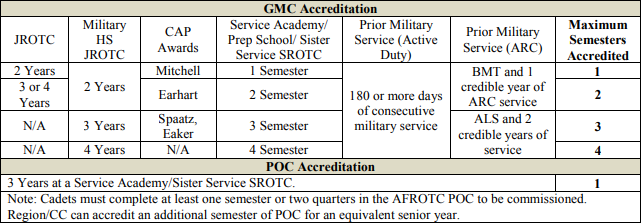 Service Academy Nominations. U.S.C Title 10 sets aside up to twenty nominations per Service Academy for “honor graduates of JROTC honor schools.”Air Force Academy Nominations: students will apply for nomination to the Senior Aerospace Science instructor (SASI), SASI must certify that applicants meet the basic eligibility requirements and have or will have successfully completed the prescribed AFJROTC program by the end of the school year. The SASI will contact USAFA Admissions for an AFJROTC Nomination Appointment form. Holm Center Operations Support will send a list of the AFJROTC Distinguished Unit Award winners to USNA and USMA Service Academies. The Service Academies will maintain a Distinguished Unit Award List so cadets who apply to academies online will get additional consideration. Due to the level of competition for these limited appointments, cadets are highly encouraged to pursue other nomination sources to increase their chances of earning an appointment. DATE: ___________   Name Name Name Name Name                                          Total Grade: Hat: 12 PtsNo Hat -12/Placement -2Insignia Placement -5Personal Grooming: 11 PtsHaircut/Hair Color -5Shave -5Sideburns -5Mustache -5Bulk -5Nails/Polish -5Shirts/Blouse: 12 PtsClean -5Tucked in -5Strings -2Tie/Tab -5T-shirt -5Accoutrements: 11 PtsRank Placement -2Name Tag Placement -2No Name Tag/No Ribbon -5Ribbon Placement / Aligned -2Badge Placement -2Trousers/Skirt: 11 PtsNo Belt -11Belt Loop/Belt tip alignment -2Rear Button -2Clean -5Skirt/Pant  Length -5Pants Placement (Sag) -5Coat/Uniform Wear: 12 PtsNo Uniform -92 Wrinkled -5Gig line -5Lint/Dust -2Jewelry -2Footwear: 11 PtsNot Authorized -11Clean -5Socks/Hose -5Military Bearing: 12 PtsPosition Of Attention -5Movement -5Talking -5Outstanding Uniform: +8 MaxFirst Impression +2Shirt/Blouse Highly Ironed/Sharp +2Pants Highly Ironed/Sharp +2Shoes Highly Polished +2Group StaffStan EvalLogistics Readiness Squadron Mission Support Squadron Public Affairs Squadron CommanderAS 3-4C/Maj.1Public Affairs Squadron assistant Commander AS 3-4C/Capt. 1Planning Commander/NCOICAS 2-4C/1st Lt. or C/MSgt*1Planning Assistant Commander/Assistant NCOICAS 2-4C/2nd Lt. or C/TSgt*1Planning NCOAS 1-4C/SSgt*1Historian Commander/NCOICAS 2-4C/1st Lt. or C/MSgt*1Historian Assistant Commander/Assistant NCOICAS 2-4C/2nd Lt. or C/TSgt*1Historian NCOAS 1-4C/SSgt*1Recruiting Commander/NCOICAS 2-4C/1st Lt. or C/MSgt*1Recruiting Assistant Commander/Assistant NCOICAS 2-4C/2nd Lt. or C/TSgt*1Recruiting NCOAS 1-4C/SSgt*1Finance Commander/NCOICAS 2-4C/1st Lt. or C/MSgt*1Finance Assistant Commander/Assistant NCOICAS 2-4C/2nd Lt. or C/TSgt*1Finance NCOAS 1-4C/SSgt*1Team Squadron CommanderAS 3-4C/Maj.1Team Squadron Assistant CommanderAS 3-4C/Capt. 1Aeronautics Team Commander/NCOICAS 2-4C/1st Lt. or C/MSgt*1Aeronautics Team Assistant Commander/Assistant NCOICAS 2-4C/2nd Lt. or C/TSgt*1Aeronautics Team NCOAS 1-4C/SSgt*1Color Guard Commander/NCOICAS 2-4C/1st Lt. or C/MSgt*1Color Guard Assistant Commander/Assistant NCOICAS 2-4C/2nd Lt. or C/TSgt*1Color Guard NCOAS 2-4C/SSgt*1Drill Team Commander/NCOICAS 2-4C/1st Lt. or C/MSgt*1Drill Team Assistant Commander/Assistant NCOICAS 2-4C/2nd Lt. or C/TSgt*1Drill Team NCOAS 2-4C/SSgt*1Honor Guard Commander/NCOICAS 2-4C/1st Lt. or C/MSgt*1Honor Guard Assistant Commander/Assistant NCOICAS 2-4C/2nd Lt. or C/TSgt*1Honor Guard NCOAS 2-4C/SSgt*1Cyberpatriot Commander/NCOICAS 2-4C/1st Lt. or C/MSgt*1Cyberpatriot Assistant Commander/Assistant NCOICAS 2-4C/2nd Lt. or C/TSgt*1Cyberpatriot NCOAS 2-4C/SSgt*1Marksmanship Commander/NCOICAS 2-4C/1st Lt. or C/MSgt*1Marksmanship Assistant Commander/Assistant NCOICAS 2-4C/2nd Lt. or C/TSgt*1Marksmanship NCOAS 2-4C/SSgt*1Raider Commander/NCOICAS 2-4C/1st Lt. or C/MSgt*1Raider Assistant Commander/Assistant NCOICAS 2-4C/2nd Lt. or C/TSgt*1Raider NCOAS 2-4C/SSgt*1